SCHOOLGIDS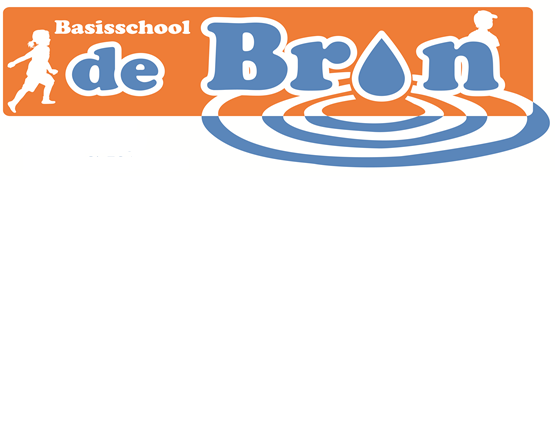 2020 – 2021Versie 1.1Goedgekeurd door MR op 15-09-2020Aanpassing 29-01-2021Namens het bestuur van de school		Corinne Aerts (directeur)							---------------------------------------------------Voorzitter medezeggenschapsraad             		Lonneke Krooshoop							---------------------------------------------------1	Welkom op de Bron!	51.1	Waarom een schoolgids voor ouders?	51.2	Wie hebben aan de schoolgids gewerkt?	51.3	Vragen?	52	Het onderwijs op de Bron	62.1	Speerpunt: Onderwijs anders inrichten	62.2	Speerpunt: Samenwerken	82.3	Speerpunt: Eigenaarschap	82.4	Speerpunt: Bewegen	92.5	Hoe wij ons onderwijs organiseren	92.6	De kleinsten op onze school	102.7	Het volgen van de ontwikkeling van de kinderen	103	Resultaten	123.1	Leerlingpopulatie	123.2	Resultaten eind groep 8	123.3	Resultaten door de jaren heen	124	Onderwijstijd op de Bron	134.1	Schooltijden	134.2	Inloop	134.3	Continurooster	134.4	Vakanties en studiedagen	134.5	Voor- en naschoolse opvang	145	Onze organisatie	155.1	Functies binnen de Bron	155.2	Protocol vervanging bij ziekte	165.3	Bereikbaarheid leerkrachten	166	Veiligheid op de Bron	186.1	Pedagogisch klimaat	186.2	Gedragsafspraken	186.3	Verkeer	196.4	Veiligheid om de school	196.5	De gezonde en veilige school	197	Ondersteuning op de Bron	217.1	Begeleiding	217.2	Netwerkschool	217.3	OT	227.4	Externe hulpverlening	237.5	Meldingsplicht school / meldcode huiselijk geweld en kindermishandeling	237.6	Medisch handelingsprotocol	247.7	Onderwijs aan zieke leerlingen	247.8	Passend onderwijs op onze school	257.9	De begeleiding van de overgang van kinderen naar het voortgezet onderwijs	268	Ouders en school	288.1	Informatie aan de ouders.	288.2	Contact voor en na school	288.3	Ouder-kind-gesprekken	298.4	Ouderhulp	298.5	Inspraak van de ouders bij het onderwijs: de Medezeggenschapsraad (MR)	298.6	Oudervereniging (OV)	309	Aan- en afwezigheid op school	319.1	Ziek	319.2	Verlof	319.3	Schoolverzuim	319.4	Leerplicht	3210	U bent nieuw op de Bron	3510.1	Het aanmelden van nieuwe leerlingen.	3510.2	Kennismakingsdagen en aanname	3511	Praktische zaken	3711.1	Pauzehap	3711.2	Snoepbeleid	3711.3	Noodgevallen	3711.4	Gymlessen	3711.5	Verjaardagen	3711.6	Verjaardag leerkracht	3811.7	Vaderdag en moederdag	3811.8	Verjaardagen/ jubilea (groot)ouders	3811.9	Sinterklaas	3811.10	Schoolkamp	3811.11	Boschkensdag	3811.12	Schooltoernooien	3811.13	Regeling schoolshirts	3911.14	Huiswerk	3911.15	Mobiele telefoons op school	3911.16	(Anti)rookbeleid op school	3912	Samenwerking met andere partijen	4012.1	Plein013	4012.2	De andere basisscholen van Edu-Ley	4012.3	De andere basisscholen binnen Goirle -Riel	4012.4	Factorium	4112.5	Parochie St. Jan	4112.6	Stichting Leergeld	4112.7	Gemeente Goirle 't Loket: uw aanspreekpunt voor hulp en ondersteuning	4112.8	GGD	4212.9	Bibliotheek Goirle	4313	Overige informatie	4413.1	Het geven van inzage in persoonsgegevens	4413.2	Klachtenprocedure	4413.3	Inspectie Basisonderwijs	4513.4	Verzekeringen	4613.5	Sponsoring	4614	Contactgegevens op een rijtje	47Welkom op de Bron!Beste ouders,Met veel enthousiasme bieden wij u onze schoolgids aan voor het schooljaar 2020-2021. Waarom een schoolgids voor ouders?Scholen verschillen in hun manier van werken, in sfeer en in wat kinderen er leren. Scholen hebben verschillende kwaliteiten. In onze schoolgids kunt u lezen over de opzet van ons onderwijs, de zorg voor onze kinderen, wat we van ouders verwachten en wat de ouders van onze school kunnen verwachten.Uiteraard hopen wij ook dat deze gids voor de ouders die interesse hebben in onze school, voldoende informatie geeft om een goed beeld te krijgen van ons onderwijs.U vindt de informatie voor het schooljaar 2020-2021 in deze schoolgids, gebaseerd op het schoolplan 2019-2023 en op de koersnotitie Edu-Ley 2019 - 2023. Dat wat in het schoolplan staat, herhalen wij niet in deze schoolgids. Mocht u interesse hebben in het totale schoolplan, dan kunt u dat op school ter inzage opvragen, net als de koersnotitie Edu-Ley. Ook is het schoolplan te vinden op onze website.Als aanvulling op de schoolgids kennen wij de schoolkalender. Deze bevat jaarlijks wisselende informatie. De schoolkalender staat ook op onze website en is aan het begin van het schooljaar aan alle oudste kinderen uitgereikt.Wie hebben aan de schoolgids gewerkt?De schoolgids wordt jaarlijks opgesteld door de directie in overleg met de Medezeggenschapsraad en het team. Deze gids is ook opgesteld in overleg met Stichting Edu-Ley, waar onze school deel van uit maakt. Een aantal onderdelen is voor alle scholen binnen onze stichting daardoor identiek.Vragen?Mocht u vragen over of op - en aanmerkingen op de inhoud van deze gids hebben, dan horen wij dat graag.Namens team basisschool de Bron,Corinne AertsdirecteurPS Waar gesproken wordt over ouders bedoelen we de ouders/verzorgers van onze kinderen.Het onderwijs op de BronNet als iedere school in Nederland bieden wij uw kind(eren) dat onderwijs aan, dat bijdraagt aan het behalen van de zgn. kerndoelen die het ministerie heeft vastgesteld. Maar iedere school is uniek. De Bron wil zoveel mogelijk onderwijs op maat bieden en doet dat door vier speerpunten de komende jaren centraal te zetten. Deze speerpunten krijgen ieder jaar steeds meer invulling. Onderstaand kunt u lezen hoe wij de speerpunten praktisch invullen. Speerpunt: Onderwijs anders inrichtenOnder dit speerpunt verstaan we o.a.:Kwalitatief goed onderwijsThematisch onderwijsGroepsdoorbrekend werkenBetekenisvol onderwijsKwalitatief goed onderwijsOnder kwalitatief goed onderwijs verstaan wij dat de leerstof die we aanbieden op onze school onderwijskundig verantwoord en eigentijds is en voldoet aan de kerndoelen. Ze moet voldoende mogelijkheden bieden om in te spelen op de verschillen tussen leerlingen, hun zelfstandigheid en hun talenten. Het aanbod mag niet alleen gericht zijn op kennis, maar zeker ook op vaardigheden en houdingen. We gebruiken methoden en aanvullende materialen om het leerproces te waarborgen. Deze onderwijsleerpakketten voldoen in grote mate aan de kerndoelen en daar waar dit niet het geval is, wordt gewerkt met aanvullend materiaal of wordt gezocht naar een vervangende methode.We vinden het belangrijk dat de kinderen voldoende onderwijstijd aangeboden krijgen om de leerstof te verwerken. Onnodig verlies van onderwijstijd moet voorkomen worden.Het is tevens van belang om de leertijd zo effectief mogelijk te benutten: dit geldt voor zowel de leerkracht als de leerling. Wij gebruiken hiervoor o.a. het directe instructie (D.I.) model. Om de juiste kwaliteit te kunnen blijven bieden, analyseren wij jaarlijks hoe onze kinderen het doen. Niet alleen bij de eindtoets van groep 8 (wij gebruiken IEP), maar ook tussendoor. Daarbij kijken we kritisch naar ons taal- en leesbeleid en gaan op zoek naar een nieuwe rekenmethode.Thematisch onderwijsIn de groepen 1 t/m 3 worden de thema’s voor een jaar bepaald en gekeken waar gezamenlijke thema’s te vinden zijn. Groep 3 gebruikt hierbij de thema's van de methode Veilig leren Lezen.In de groepen 4 t/m 8 zijn de thema’s van onze taalmethode Staal leidend.In iedere groep is het thema zichtbaar voor kinderen middels een kijkkast of -tafel en/of vitrines.WO-onderwerpen worden verdeeld over de thema’s.We gebruiken het thema voor de invulling van de inloop.We koppelen creatieve vakken aan het thema.Excursies, spettershows, gastlessen e.d. staan zoveel mogelijk in het teken van het thema.Opdrachten in de taakbrief staan (deels) in het teken van het thema.Wij hebben gekozen om thematisch te werken omdat wij zien dat onze leerlingen hierdoor meer betrokken zijn, het onderwijs "leuker" vinden en dus de intrinsieke motivatie versterkt wordt.Groepsdoorbrekend werkenDoor het groepsdoorbrekend werken worden de verschillende niveaugroepen verdeeld over 2 leerkrachten. Op deze manier hoeft de leerkracht geen vier niveaugroepen tegelijkertijd te bedienen maar de aandacht verdeeld worden over twee groepen. Hierdoor kunnen we beter aansluiten bij de behoefte van het kind.De kinderen starten altijd in de eigen groep. Onze leerkrachten starten altijd de eigen groep op. Groepen 3 t/m 8: spelling, rekenen, technisch lezen, begrijpend lezen en Veilig leren lezen wordt groepsdoorbrekend gegeven.Kinderen worden ingedeeld op niveau: Per vakgebied worden de kinderen in niveaugroepen verdeeld (gezamenlijke verantwoordelijkheid parallelcollega’s / mentorschap).Betekenisvol onderwijsMiddels het werken met thema's kan onderwijs voor kinderen meer betekenis krijgen. Daarnaast kijken wij op de Bron naar manieren om de echte wereld de school binnen te halen of om de echte wereld in te gaan (excursies). Ook u als ouders kan ons daarbij helpen: als ouders het leuk vinden kunnen ze bijvoorbeeld iets in de klas komen vertellen over hun beroep of hobby.Bij het ontwikkelen van opdrachten gaan we altijd uit van een betekenisvolle invulling. Hierbij durven we de methode los te laten.Actief burgerschap en sociale integratieWe vinden actief burgerschap belangrijk, omdat we onze leerlingen willen vormen tot betrokken burgers, die zich willen inzetten voor een betere samenleving. We vragen leerlingen om zich open te stellen voor anderen, te leren van elkaar en zich betrokken te voelen bij wat er in hun omgeving gebeurd. De Bron staat open voor participatie van de leerlingen bij maatschappelijke activiteiten in ons dorp. De leerlingen uit groep 8 onderhouden de oorlogsgraven en nemen actief deel aan de dodenherdenking op de begraafplaats. Met onze goede doelen acties willen we naast een financiële ondersteuning, de kinderen ook bewust maken van zaken die in de samenleving spelen. Actief burgerschap betekent leren door te doen. De nadruk moet liggen op concrete situaties waarin leerlingen hun vaardigheden kunnen toepassen en hun betrokkenheid kunnen tonen. Actief burgerschap laat zich niet omschrijven in één kerndoel, maar overlapt en 	verbindt een aantal kerndoelen. Dit impliceert dat actief burgerschap valt binnen de volgende kennisgebieden: staatsinrichting, geestelijke stromingen, gezondheidseducatie, verkeer, natuuronderwijs, aardrijkskunde, geschiedenis, waarden en normen en sociale vaardigheden.De Bron kent sinds vorig jaar ook een leerlingenraad.ICTWij vinden het belangrijk dat onze leerlingen goed voorbereid worden op de moderne maatschappij waarin Informatie en Communicatie Technologie een belangrijke rol speelt. Het is daarom belangrijk dat we kinderen kennis laten maken met en vaardigheden bijbrengen in het hanteren van ICT-inhoud en –middelen.	Wij houden de vaardigheden van de leerkrachten op peil teneinde de kinderen te kunnen begeleiden in hun ontwikkeling en tevens diverse werkzaamheden digitaal te kunnen uitvoeren.De hardware moet voldoen aan de huidige moderne inzichten, evenals de software. Daarbij streven we ernaar dat de leerlingen er zelfstandig mee aan de slag kunnen. Alle groepen beschikken over een touchscreenbord en laptops/iPads.Met ons social media protocol willen we het gebruik van het internet in goede banen leiden.De school hanteert een digitaal administratieprogramma en een voortgangsregistratie ten behoeve van de leerlingen: ParnasSys. Een systeem dat later ook door ouders geraadpleegd kan worden.De coördinator ICT vervult een stimulerende en coördinerende rol; voor het technische netwerkbeheer maken we gebruik van een externe organisatie.De internetmogelijkheden op het communicatieve vlak dienen effectief te zijn en een moderne uitstraling te hebben (PR). Wij zullen dit jaar onze website gaan vernieuwen. Daarnaast gebruiken we onze ouderapp als volwaardig communicatiekanaal. Speerpunt: SamenwerkenWelke baan uw kind later ook zal krijgen of hoe zijn of haar toekomst er uit komt te zien: we leven in een maatschappij waarin iedere burger met een andere zal moeten samenwerken. Daarom hebben we op de Bron gekozen om deze competentie (een van de 21st century skills) extra aandacht te geven in ons onderwijsaanbod.Samenwerken tussen kinderenPer thema werken kinderen minimaal éénmaal aan een samenwerkingsopdracht.We laten onze kinderen kennismaken met de verschillende rollen die er bij samenwerken zijn.Onze kinderen ontdekken dat alle rollen even belangrijk zijn.Onze kinderen ontdekken welke rol het beste bij hen past.Samenwerken met collega’sOm het goede voorbeeld te geven aan de kinderen én omdat we samen voor alle leerlingen verantwoordelijkheid is samenwerken erg belangrijk. Daarnaast willen we de expertise van onze leerkrachten zo goed mogelijk inzetten.Thema’s worden gezamenlijk door alle parallelcollega’s voorbereid.Wereldoriënterende (WO)-vakken worden verdeeld i.v.m. verlagen werkdruk: dat betekent dat een leerling bijvoorbeeld geschiedenis van een andere leerkracht kan krijgen dan van wie hij/zij aardrijkskunde krijgt.Per vakgebied worden de kinderen in niveaugroepen verdeeld (gezamenlijke verantwoordelijkheid parallelcollega’s / mentorschap).Samenwerken in een professionele cultuur, waarin we afspraken maken en vastleggen en elkaar aanspreken op deze afspraken.Speerpunt: EigenaarschapEdu-Ley zorgt ervoor dat haar leerlingen leren omgaan met vrijheid, verantwoordelijkheid nemen voor hun gedrag en leren over grenzen heen te kijken. Hiervoor hebben zij bij het verlaten van de school zicht nodig op hun eigen kwaliteiten en ontwikkelingsmogelijkheden. Daarbij stimuleren wij leerlingen verantwoordelijkheid te nemen voor hun eigen leren en ontwikkeling. Op de Bron hebben we daarvoor gekozen voor het speerpunt Eigenaarschap.KinddoelenDoelen worden zichtbaar gemaakt per vakgebied (doelenmuur).Kinddoelen komen tot uiting middels taakbrief (n.a.v. coachgesprekken, kindgesprekken toetsresultaten, werkhouding, welbevinden).We voeren ouder-kindgesprekken want wij praten op de Bron niet over de kinderen maar met de kinderen:Groep 2 voert 1 kort ouder-kindgesprek op het einde van het schooljaar. Eerste en tweede gesprek in groep 1/2 is een oudergesprek.Groep 3 t/m 8 heeft twee ouder-kindgesprekken en voeren het derde ouder-kindgesprek op verzoek van óf leerkracht óf ouder.Oudergesprekken voeren wij alleen tussentijds indien extra zorg en/of IB-er gewenst is.We begeleiden het proces (coaching, inzicht geven) en focussen minder op resultaat.We helpen kinderen bij het ontwikkelen van autonomie.Kinderen kunnen werken zonder toezicht (extra lokaal/ruimtes op de gang).Kinderen kunnen omgaan met het heen en weer lopen van en naar een ander lokaalKinderen kunnen omgaan met het werken bij een andere leerkracht.Minder tot geen communicatie naar ouders over weekindeling, (Cito)toetsen en huiswerk: zo leren wij kinderen zelf verantwoordelijkheid te nemen en hun ouders te informeren (eigenaarschap van de leerling). Natuurlijk communiceren wij zelf wel als dat nodig is.Tijdens de instructie beslissen kinderen zelf wanneer ze wel en niet meedoen. Als leerkracht bewaak je dit proces en stuur je waar nodig bij (coachend).Kinderen kijken zoveel mogelijk zelf na, behalve spelling (en dus de thema’s). Als leerkracht bewaak je dit proces en stuur je waar nodig bij (coachend).Speerpunt: BewegenMeer bewegenEén uur gym in de week is niet voldoende vinden wij op de Bron. Daarom willen we onze kinderen ook op andere momenten laten bewegen. Dat doen we o.a. doordat we een buitenonderwijsrooster hebben opgesteld. We onderzoeken dit jaar hoe we nog meer kunnen bewegen op een schooldag. Zo kijken we ook hoe een groen schoolplein ons daarbij kan helpen.Bewegend lerenWe werken nu 3 jaar met bewegend leren in onze lessen: door een beweging met je lijf te maken en je hersenen actief fysiek te stimuleren, beklijft nieuwe informatie bij kinderen makkelijker. Dit jaar gaan we verder onderzoeken hoe we ook op andere manieren kunnen bewegen die het leren kunnen bevorderen. Denk bijvoorbeeld aan yoga/mindfulness. Hoe wij ons onderwijs organiserenBij de organisatie van ons onderwijs is de verdeling van de leerlingen en leerkrachten over de groepen een belangrijk aspect.De leerlingen van de groepen 1/2 zitten in heterogene groepen, d.w.z. dat de kleuters van 4, 5 en 6 jaar bij elkaar in de klas zitten.Ons uitgangspunt is om de groepen 3 t/m 8 homogeen te formeren, d.w.z. kinderen van hetzelfde leerjaar zitten bij elkaar in de groep. Hierbij zijn we afhankelijk van het aantal leerlingen over de verschillende leerjaren en de beschikbare formatie. De mogelijkheid bestaat dat er een combinatiegroep geformeerd moet worden. Hierbij willen we indien mogelijk de groepen 3 en 8 ontzien.We spreken van een onder –en bovenbouw: de groepen 1/2, 3 en 4 vormen de onderbouw, de groepen 5 t/m 8 vormen de bovenbouw. De gemiddelde groepsgrootte is dit schooljaar ongeveer 22 leerlingen.Klassikaal onderwijs vs. individuele aandachtIn ons formatieplan (ook te vinden op onze website) kunt u meer lezen over hoe wij de groepen formeren (welke kinderen in welke groepen bij elkaar komen).Naast klassikaal onderwijs (alle leerlingen ontvangen tegelijkertijd dezelfde instructie en verwerken dat op dezelfde wijze) wordt er ook gedifferentieerd gewerkt:Effectieve instructie en het werken aan de instructietafel: kinderen werken dan individueel of in kleine groepjes aan de opdrachten of een eigen (aangepast) programma, terwijl de leerkracht aan andere kinderen nog instructie kan geven. Inzet ICT: hieronder verstaan wij het gebruik van de computer (laptops) en software als aanvulling op de verschillende vakgebieden.Remedial Teaching: De Bron wil leerlingen die extra begeleiding nodig hebben zo veel mogelijk binnen de eigen groep begeleiden. Zowel de meer begaafden die naar boven opvallen, als de leerlingen die naar beneden uitvallen. Voor de leerlingen is er minder sprake van een uitzonderingspositie en de eigen leerkracht kan goed de leerling volgen. Extra instructie en inoefening voor bijvoorbeeld technisch lezen, spelling en rekenen gebeurt in de klas door de eigen leerkracht of door een stagiaire, onder toezicht van de eigen leerkracht. Het groepsdoorbrekend werken biedt de mogelijkheid kinderen op maat te bedienen. Ons doel is de kinderen zoveel mogelijk extra aanbod binnen de groep te geven. Zelfstandig werkenIn de kleutergroepen werken we met een takenbord om de zelfstandigheid te bevorderen, in de groepen 3 t/m 8 werken wij met een taakbrief tijdens thematijd. Op deze taakbrief staan opdrachten aangegeven die de kinderen binnen een bepaalde tijd gedurende het zelfstandig werken klaar moeten hebben. Kinderen vullen deze taakbrief zelf in, natuurlijk met begeleiding van de leerkracht. Ook bij de verwerking van de verschillende vakgebieden zijn de kinderen zelfstandig aan het werk.De kleinsten op onze schoolIn de kleutergroepen werken we met thema’s. Binnen deze thema’s worden alle ontwikkelingsgebieden behandeld. Per thema wisselt de intensiteit waarin de ontwikkelingsgebieden aan bod komen.Door het thematisch werken zijn de kleuters betrokken en creëren we voor hen een betekenisvolle leersituatie. We willen niet alleen aansluiten bij de belevingswereld van de kinderen, maar ook bij de ontwikkeling van ieder individueel kind. Tijdens de werksituaties maken we gebruik van de kleine kring om met kleine groepjes (zorg)kinderen te werken. In de kleutergroepen werken we o.a. met de methode Kleuterplein en hebben een diversiteit aan ontwikkelingsmaterialen, om de kinderen gericht te begeleiden. Door de jaarplanning hebben we een gevarieerd aanbod van thema’s die gerelateerd zijn aan de seizoenen, festiviteiten, projecten en actuele gebeurtenissen. Binnen die planning komen de verschillende ontwikkelingsgebieden aan de orde: taal (beginnende geletterdheid), rekenen (ontluikende gecijferdheid), motoriek, sociaal- emotionele ontwikkeling en expressie. Kleuterplein wordt hiervoor als bronnenboek gebruikt.De leerlijnen worden geborgd middels de routines in een betekenisvolle leersituatie.Door observatie en registratie (we gebruiken het systeem KIJK) krijgen we een duidelijk beeld van de ontwikkeling van een kind.We bereiden kleuters voor op de overgang naar groep 3. Kleuters leren omgaan met verplichte taken en het inplannen daarvan. Kleuters leren leerkrachtonafhankelijk te werken en worden gestimuleerd tot probleemoplossend werken.Het volgen van de ontwikkeling van de kinderenKinderen zijn verschillend. Dit merken we dagelijks binnen onze groepen. We houden als leerkrachten voortdurend rekening met die verschillen. Leerlingondersteuning neemt bij ons op school dan ook een belangrijke plaats in.Sommige kinderen leren gemakkelijk, anderen hebben meer ondersteuning nodig en sommigen hebben zelfs nog meer nodig.We hebben op school interne begeleiders die zich bezig houden met alle werkzaamheden voortkomend uit leerlingondersteuning. Zoals het houden van leerlingenbesprekingen, het overleg met andere scholen en het uitvoeren van extra onderzoek. Uiteraard houden we u als ouder voortdurend op de hoogte van de ontwikkelingen van uw kind.We volgen de leerlingen door:de wijze waarop het dagelijkse werk van kinderen wordt bekeken en beoordeeld op leerstofbeheersing. De kinderen worden met regelmaat door de leerkracht geobserveerd: hoe is de werkhouding, zelfstandigheid en motivatie van een kind tijdens zijn dagelijkse werk, maar ook hoe functioneert hij/zij in de groep t.o.v. de leerkracht en andere leerlingen;de bevindingen vast te leggen in de groepsplannen, waarbij de kinderen ingedeeld worden in niveau-groepen (met een maximum van 6 verschillende niveaus). De praktijk wijst uit dat met 4 niveaus er meestal voldoende onderscheid gemaakt kan worden in instructieniveau. De leerlingen in de eerste groep kunnen zelfstandig en met weinig instructie aan het werk; de tweede groep leerlingen volgen langer de instructie van de leerkracht en gaan dan zelfstandig aan het werk en zo neemt de mate van instructie per groep toe;regelmatig methodegebonden toetsen af te nemen om te bepalen of de leerstof van de afgelopen periode wordt beheerst. En CITO – toetsen die we 2x per jaar inzetten om onze leerlingen te vergelijken met de landelijke norm.Van iedere leerling wordt een leerlingdossier bijgehouden. Daarin worden gegevens opgenomen over de gesprekken/afspraken met de ouders, verslagen van onderzoeken, observatieverslagen, groepsplannen, toets- en rapportgegevens van de verschillende jaren. Deze registratie vindt digitaal plaats in ParnasSys. Daarin kan verwezen worden naar resultaten van onderzoeken in het papieren dossier. Papieren dossiers zijn in deze digitale tijd steeds minder op onze school te vinden.ResultatenLeerlingpopulatieDe leerlingpopulatie op de Bron is een afspiegeling van de maatschappij, horende bij een groot dorp als Goirle op de grens van een grote stad als Tilburg. Meer informatie hierover kunt u lezen in ons schoolplan.Resultaten eind groep 8Onze resultaten moeten dan ook op of boven het landelijke gemiddelde liggen. Dat is de afgelopen jaren ook steeds zo geweest. Wij zien een daling in de resultaten die past bij de veranderende populatie en de trend die in Nederland zichtbaar is. Daarom blijven wij ieder jaar onze resultaten analyseren om de hoogst haalbare resultaten te halen.Vanwege de Corona-maatregelen is in schooljaar 2019-2020 geen eindtoets afgenomen.Resultaten door de jaren heenWij vinden het belangrijk om te kijken naar het proces: hoe komt een kind tot het resultaat? We gaan vanaf dit schooljaar op een andere manier kijken naar resultaten en leggen we die ook op een andere wijze vast. Hoe? Dat is vooraf geen uitgetekend plaatje maar zullen wij gaan ontwikkelen. Ook ouders zullen wij hierbij om advies vragen.Onderwijstijd op de BronSchooltijdenOnze schooltijden zijn voor alle groepen gelijk:Maandag	8:30 uur - 14:30 uurDinsdag	8:30 uur - 14:30 uurWoensdag	8:30 uur - 12:30 uurDonderdag	8:30 uur - 14:30 uurVrijdag		8:30 uur - 14:30 uurDe deuren gaan om 8:20 uur open.InloopDe inloop is de tijd tussen het moment dat de deur opengaat en de school begint. In deze tien minuten gaan de kinderen al wel aan de slag met het inloopwerkje dat de leerkrachten voor hen hebben klaargelegd of met wat er op het (digi)bord staat. Ouders vragen wij voor 8:30 uur de school weer te verlaten.ContinuroosterWij hanteren op de Bron een continurooster. Dat betekent dat alle kinderen op school samen eten. Hier wordt gemiddeld een kwartier voor gebruikt. Kleuters krijgen een half uur. Daarna hebben alle kinderen nog een half uur om even lekker (buiten) te spelen voordat we weer verder gaan met het lesrooster.Vakanties en studiedagenIn overleg met Edu-Ley en de MR zijn deze voor dit schooljaar als volgt vastgesteld:Op de volgende dagen heeft het team van de Bron een studiedag en zijn alle kinderen dus vrij:Maandag 7 september Woensdag 7 oktober Dinsdag 24 novemberWoensdag 10 maart Maandag 19 april Vrijdag 11 juniDonderdag 15 juliVoor- en naschoolse opvangIn ons gebouw vormen wij samen met kinderopvangorganisatie Humankind kindcentrum Boschkens. Zij bieden ook de voor- en naschoolse opvang aan (van 07.30 uur tot 08.20 uur én van 12:30 uur of 14.30 uur tot 18.30 uur). Groot voordeel hiervan is dat uw kind op dezelfde locatie kan blijven en er dus bijvoorbeeld geen extra vervoer nodig is. En ook dat wij samenwerken rondom uw kind dat in dezelfde bekend omgeving verblijft. U bent natuurlijk niet verplicht om de VSO en NSO bij Humankind af te nemen.Kinderopvang HumankindHumankind is de grootste niet-commerciële organisatie voor kinderopvang en -ontwikkeling in Nederland. De meer dan 450 locaties van Humankind worden dagelijks bezocht door duizenden kinderen.Groeien kan een kind overal, maar écht tot bloei komen? Daar is meer voor nodig. Bij Humankind worden kinderen uitgedaagd en worden zelfstandigheid, eigen verantwoordelijkheid en het ontdekken van ieders eigen talenten gestimuleerd. Ten slotte is ieder kind dat groeit en bloeit in potentie een wereldverbeteraar. Binnen Kindcentrum Boschkens vind je kinderdagverblijf Breebosch, buitenschoolse opvang Villa Kakelbont en peuteropvang de Hummeltjes.Wil je meer weten over onze locaties? Loop even binnen! Of kijk op www.humankind.nl.Onze organisatieFuncties binnen de BronOnze school kent de volgende functies (in de schoolkalender kunt u zien welke personen deze functies bekleden):DirecteurDe directeur heeft de dagelijkse leiding en maakt deel uit van het bovenschoolse directeurenberaad van de stichting Edu-Ley. BouwcoördinatorenDeze leerkrachten hebben naast een lesgevende taak een coördinerende rol binnen een cluster van jaargroepen: onderbouw (groep 1 t/m 4) en bovenbouw (groep 5 t/m 8). Zij ondersteunen de directeur in de schoolorganisatie.Intern Begeleiders (IB)De IBer coördineert de leerlingenzorg en ondersteunt het personeel hierbij. We kennen een IBer voor de onderbouw en een IBer voor de bovenbouw.Het management team (MT) Dit wordt gevormd door de directeur, bouwcoördinatoren en IBers.Onderwijsgevend personeelZij dragen de verantwoording over de jaargroep en hebben daarnaast een aantal niet lesgevende taken.Interne Coördinator ICTDit personeelslid coördineert de Informatie – Communicatie Technologie binnen de school. Deze rol wordt als neventaak ingevuld door een leerkracht.Coördinator cultuureducatie/ coördinator techniekNaast hun lesgevende taak hebben deze personeelsleden de verantwoording over de inhouden en de voortgang. Deze rol wordt als neventaak ingevuld door een leerkracht.BasisschoolcoachOm studenten ook de gelegenheid te geven stage te lopen, ontvangt onze school structureel studenten van verschillende opleidingen. Vanaf schooljaar 2015-2016 maken we deel uit van het partnerschap Opleiden in school, waarbij we als opleidingsschool plaats bieden aan een cluster van studenten van Hogeschool Kind en Educatie uit Tilburg, variërend van 1ste jaar tot 4e jaar (LIO)studenten. Naast intensieve begeleiding vanuit de opleiding heeft onze school een opgeleide basisschoolcoach, die een dag per twee weken is gefaciliteerd voor het begeleiden van de studenten.Ook lopen er studenten vanuit het Regionale Opleidingscentrum (ROC) stage op onze school. Zij lopen stage als onderwijsassistent of dans/sport/spel- docenten.Interne VertrouwenspersoonDeze personeelsleden hebben naast de lesgevende taak ook de verantwoording over het wel en wee van ouders, kinderen en team. Onze school kent drie IVPers. U kunt bij hen terecht als u ergens mee zit, zorgen maakt over veiligheid, pesten etc.Leden Medezeggenschapsraad (MR)Vanuit het team hebben 3 personen zitting in de MR. Zij behartigen de belangen van het team. (Daarnaast zijn 3 ouders lid en heeft de directeur een adviserende rol.)Onderwijsondersteunend personeelLeerkrachtondersteunerVanuit de gelden voor de werkdrukverlaging is er een leerkrachtondersteuner aangesteld. Een leerkrachtondersteuner ondersteunt via een vastgesteld rooster alle leerkrachten een aantal malen per jaar. Conciërge:De conciërge ontvangt kinderen /ouders en andere bezoekers. Hij heeft een aantal huishoudelijke taken, voert kleine onderhoudswerkzaamheden uit en verzorgt het kopieerwerk. Administratief medewerker:De administratief medewerker verzorgt de leerlingadministratie en ondersteunt de directeur bij financiële en andere administratieve werkzaamheden.Consulent vanuit Plein013:De consulent wordt vanuit Plein013 gedetacheerd op onze school en ondersteunt de school in de begeleiding van leerlingen met extra ondersteuning.School Maatschappelijk Werk (SMW):De schoolmaatschappelijk werkster biedt een luisterend oor en denkt mee over oplossingen bij problemen en zorgen rondom uw kind en uw gezin. Zij werkt samen met leerkrachten en intern begeleiders en externe instanties. Ook kan zij u doorverwijzen wanneer dit nodig is. U kunt altijd een gesprek aanvragen.Specialistisch medewerker Sterk Huis: Ondersteunt de leerkrachten in de onderbouw bij leerlingen met specifieke zorgvragen. Maakt onderdeel uit van een gemeentelijk initiatief: Aandacht voor basiskracht. Protocol vervanging bij ziekteHet vinden van vervanging bij ziekte van leerkrachten in het basisonderwijs is niet altijd even gemakkelijk. Binnen onze stichting hebben wij een protocol opgesteld, waarbij een aantal stappen worden beschreven die genomen moeten worden bij ziekte of verlof van een van de leerkrachten.Via de vervangingspoule van het RTC wordt geprobeerd een vervanger te vinden. Intern wordt er nagegaan of er parttimers zijn, die extra willen werken. Er bestaat de mogelijkheid om een van de leerkrachten met ambulante tijden in te zetten. Hiervan willen we slechts in uitzonderlijke gevallen kortstondig gebruik maken. Immers, andere werkzaamheden blijven hierdoor liggen. Bieden de voorgaande mogelijkheden geen aanvaardbare oplossing, dan wordt besloten geen onderwijs aan de groep te geven en worden de kinderen dus naar huis gestuurd. Daarbij houden we ons aan de volgende afspraken:Niet op de eerste dag: er wordt dan intern een oplossing gezocht, door groepen samen te voegen.Alleen in het uiterste geval gaan we over tot deze oplossing.De ouders worden vooraf op de hoogte gesteld.Bereikbaarheid leerkrachtenOnze nieuwe manier van werken vraagt meer overleg tussen leerkrachten. Meerdere paar ogen zien nl. hetzelfde kind en dat dient gedeeld te worden. Daarom hebben wij dagelijks overleg ingepland tussen de parallelleerkrachten. Incidentele afspraken met ouders worden daarom in de regel op ma/di/do/vr vanaf 15:30 uur gepland. Op woensdag vanaf 14:00 uur.De werkdagen van de teamleden van de Bron duren tot 16:30 uur.Veiligheid op de BronPedagogisch klimaatWij vinden het belangrijk dat er binnen onze school en in de groepen en het kindcentrum als geheel een prettige, geborgen en veilige sfeer is. Daarom zorgen wij er voor dat de leerlingen op een respectvolle manier met elkaar omgaan en dat de leerkrachten daarbij het goede voorbeeld geven. Als kernwaarden willen we dat:Leerlingen elkaar accepteren zoals ze zijn.Leerlingen met elkaar omgaan volgens algemeen aanvaarde normen. Intimideren of discrimineren niet wordt getolereerd.Kinderen gestimuleerd worden om met elkaar samen te werken, naar elkaar te luisteren, zorg te hebben voor elkaar, solidariteit tonen, aandacht hebben voor belangrijke gebeurtenissen in elkaars leven en zelf ruzies en misverstanden leren oplossen.Er wordt opgetreden bij pestgedrag, verbaal en non-verbaal geweld (schoolregels, pestprotocol, gedragscodes).De leerkrachten zorgen voor een ontspannen sfeer, waarbij aandacht is voor structuur, een uitdagende, ordelijke en functionele leeromgeving.Er regelmatig een terugkoppeling van het welbevinden van de groep en de individuele leerling mogelijk is naar de intern begeleider of bij een bespreking op teamniveau tijdens de bouwvergaderingen.Door het gebruik van de methode Goed Gedaan, die wekelijks ingepland staat op ons lesrooster, leren de kinderen hoe zij zelf een bijdrage kunnen leveren aan een goed schoolklimaat.We vullen 2x per jaar LVS- ZIEN in; daardoor krijgen we een goed beeld van de sociaal-emotionele ontwikkeling van het kind en kunnen daar op anticiperen.In korte gesprekjes worden de leerlingen 2x per jaar gevraagd naar ervaringen rond pesten. Deze worden schriftelijk vastgelegd in de pestregistratie.Wij zijn dan ook trots dat de inspectie in januari 2017 ons pedagogisch klimaat als goed heeft beoordeeld.GedragsafsprakenOmdat wij het belangrijk vinden dat iedereen zich fijn en veilig voelt op onze school, zullen we rekening met elkaar moeten houden. Daarvoor hebben we de volgende 7 gedragsafspraken met elkaar gemaakt:Afspraak 1: Wij houden de school netjesAfspraak 2: Wij ruimen onze rotzooi opAfspraak 3: Wij zijn zuinig op onze spullenAfspraak 4: Wij zijn rustig in de schoolAfspraak 5: Wij gaan respectvol met elkaar omAfspraak 6: Wij gedragen ons ook buiten school zoals het hoortAfspraak 7: Wij komen deze afspraken naVerkeerVerkeersexamenOnze school neemt via VVN deel aan het theoretische en praktische verkeersexamen voor de leerlingen van groep 7 en 8. De data staan op de schoolkalender. Onze school participeert ook in het Brabants veiligheidslabel (BVL). Samen met Veilig Verkeer Nederland (VVN), de gemeente Goirle en de andere Goirlese basisscholen maken wij ons sterk voor een sterke verkeerseducatie en een veilige schoolomgeving. Fietsen op en met schoolWe beschikken op school over een fietsenstalling, aan de voor – en achterzijde van de school. Aan de leerlingen wordt gevraagd hun fietsen netjes naast elkaar, in de beugels, te plaatsen en wanneer ze gebruik maken van de helling, dit lopend te doen, met de fiets aan de hand. We adviseren de kinderen die dicht bij school wonen, om te voet te komen. I.v.m. de verkeersveiligheid rondom de school, prefereren wij de fiets boven het autovervoer. Wanneer we met een grote groep leerlingen op de fiets gaan, dragen leerlingen (meestal de voorste en de achterste) en de leerkracht een (geel) veiligheidshesje.Auto’s en schoolBij het met de auto brengen en halen van de kinderen, vragen wij u uw snelheid aan te passen en de auto op een veilige plaats (dus in de parkeervakken!) te parkeren. We vragen u hierbij met klem rekening te houden met de omwonenden. Blokkeert u s.v.p. geen uitritten, er is genoeg plaats op het parkeerterrein of op de parkeerstroken langs de weg!Het parkeren in de wijken Groote Akkers of Grobbendonck is mogelijk ook een oplossing. U kunt dan te voet over het fietsbruggetje de school bereiken.Wij verzoeken u met de kinderen goede afspraken te maken voor het oversteken en het fietsen op het fietspad. We bespreken dat ook in de groepen.Veiligheid om de schoolAlle basisscholen van de gemeente Goirle hebben samen met de gemeente en de politie een gezamenlijk protocol opgesteld rond Scholen en veiligheid. Hierin zijn eenduidige afspraken t.b.v. het voorkomen en bestrijden van overlast, vandalisme en crimineel gedrag en van het creëren van een (sociaal) veilig klimaat in en rondom school.De gezonde en veilige schoolWij vinden het belangrijk dat er op school een veilig en gezond schoolklimaat heerst. We creëren een gezonde school door aandacht te schenken aan gezondheidseducatie, sport en beweging, voedingsbeleid, psychologische en sociaal-emotionele ondersteuning en begeleiding, gezond en veilig schoolklimaat, gezondheidsbevordering op de werkplek en ouder- en buurtparticipatie.We creëren een veilige school door aandacht te schenken aan de fysieke veiligheid, de sociale veiligheid, schooltoezicht te regelen evenals scholing te initiëren.De genoemde aspecten worden impliciet aangeboden binnen de verschillende kennisgebieden, zoals natuur, verkeer en sociaal–emotionele ontwikkeling. Daarnaast maken we gebruik van projecten zoals Gezonde School, GGD, Doe effe normaal en het project Lentekriebels.In het kader van de veilige school, participeren we in het Brabants verkeerveiligheidslabel (BVL). Hiervoor wordt jaarlijks een activiteitenplan opgesteld. De werkgroep Bewegen, die als doel heeft bewegen op een andere manier een plek in het onderwijs te geven dan alleen via de gymlessen, gaat ook dit jaar verder. Ondersteuning op de BronBegeleidingDe school bepaalt systematisch de vorderingen en ontwikkeling van de leerlingen d.m.v. observaties en toetsing, het onderwijsaanbod wordt daarop afgestemd. De eerste hulplijn in preventieve zin ligt op groepsniveau.Ons ondersteuningssysteem op schoolniveau is er op gebaseerd dat leerlingen middels groepsplannen en groepsoverzichten op klassenniveau goed kunnen functioneren. Voor een adequate begeleiding van de leerlingen zijn er structureel leerling- en groepsbesprekingen. Daarbij is er aandacht voor de groep als totaal en voor individuele leerlingen met of zonder extra ondersteuning/Bij de afstemming van de onderwijsbehoeften van een kind is er nadrukkelijk aandacht voor leerlingen met een versnelde of vertraagde ontwikkeling. Daarbij komen ook het doubleren, de verlengde kleuterperiode, de plusgroep en (bij uitzondering) een groep overslaan aan bod.De school begeleidt ouders van leerlingen die daarvoor in aanmerking komen bij de aanmelding naar externe hulpverleners of een andere passende onderwijsvoorziening.Er is een ondersteuningsteam op school aanwezig dat overleg voert over leerlingen met externe hulporganisaties zoals schoolmaatschappelijk werk (SMW) en GGD. Het zorgteam bestaat uit de intern begeleider, de consulent van Plein 013 en (indien nodig) de directeur.Bij de ondersteuning van onze leerlingen is uiteraard samenwerking met de ouders van groot belang. Alle stappen die in het begeleidingsproces gezet worden, gebeuren in overleg met de ouders.De school begeleidt leerlingen in hun keuze voor het vervolgonderwijs. De school draagt in alle gevallen van plaatsing op een andere school de relevante gegevens over in de vorm van een onderwijskundig rapport. De Intern Begeleider vervult een coördinerende en begeleidende rol op het terrein van de leerlingondersteuning en leerkrachtbegeleiding.NetwerkschoolAls een kind belemmeringen ondervindt, zijn er tal van voorzieningen om het kind te helpen. Onze school wordt in haar ondersteuningsprofiel getypeerd als een netwerkschool. Dit betekent dat we het basisniveau van speciale onderwijsondersteuning bieden en voor meer complexe onderwijsbehoeften een beroep doen op expertise vanuit de speciale scholen. Op de website www.plein103 kunt u meer informatie vinden over de verschillende ondersteuningsprofielen. Wat we in de dagelijkse praktijk voor deze kinderen kunnen betekenen schetsen we hieronder:Extra handen in de klasBasisschool de Bron is een opleidingsschool. Er zijn in diverse groepen stagiaires van ROC onderwijsassistenten en Fontys pabo Tilburg. De intern begeleider ondersteunt de leerkrachten bij het uitvoeren van hun werkzaamheden.De onderwijsmaterialen.Naast de materialen die we gebruiken om les te geven, zijn er op onze school ook materialen voor kinderen met speciale behoeften.Voor kinderen die een voorsprong hebben of hoogbegaafd zijn, compacten wij de leerstof. In de vrijgekomen tijd werken de leerlingen aan uitdagende opdrachten zoals Rekentijger, Zinder of andere in de plusgroep gegeven opdrachten.Voor kinderen die dat nodig hebben wij op school aangepast meubilair, koptelefoons, study-buddy, schrijfmateriaal en wiebelkussens.ExpertiseHet team van de Bron heeft kennis van educatieve (handelingsgericht werken, model directe instructie, werken met groepsplannen), pedagogische en sociaal-emotionele ontwikkeling. Het team is immers hiertoe opgeleid. Wanneer specifieke expertise wordt gevraagd, werken wij samen met externe instanties.Meer begaafde leerlingenBinnen Edu-Ley is er beleid ontwikkeld t.a.v. het omgaan met (meer)begaafde leerlingen op onze scholen. Wij vinden het belangrijk om mogelijke (meer)begaafdheid/ontwikkelingsvoorsprong in de schoolloopbaan te signaleren zodat er vanaf het allereerste begin adequaat op ingespeeld kan worden. Wanneer er sprake is van een kind dat meer uitdaging nodig heeft binnen de groep wordt deze in principe gezocht in verdieping van de stof van die groep. Daarnaast wordt er uitdaging geboden met extra materialen en aanbod binnen de eigen groep. Sinds 2014-2015 bieden 4 scholen gezamenlijk een aantal (hoogbegaafde) leerlingen ook de mogelijkheid tot plaatsing voor één dagdeel per week in de Plusklas: LEF. Op basis van vastgestelde criteria (screening) wordt bekeken welke leerlingen geplaats kunnen worden. De IB-er van de school kan u daar meer over vertellen.OTHet Ondersteuningteam (OT) is een commissie die ouders en de school adviseert over hoe de zorg voor het kind het beste kan worden gerealiseerd. Het OT bestaat uit deskundigen die werken in het onderwijs en bij zorg- en hulpverleningsinstellingen. Het OT is er voor álle kinderen die op school meer hulp en ondersteuning nodig hebben dan de school kan geven. Doel is om samen te zorgen voor optimale ontwikkelingskansen voor uw kind.Het OT bestaat uit professionals uit het onderwijs en de zorg- en hulpverlening. Vertegenwoordigd zijn:De intern begeleider van de schoolDe directeur van de school (alleen op afroep)De sociaal verpleegkundige GGD Hart voor BrabantSchoolmaatschappelijk werkInterne vertrouwens contactpersoon (alleen indien dat een ander dan de intern begeleider dient te zijn)Voor het OT in beeld komt, zijn er al diverse stappen gezet om een kind verder te helpen op school. Zo is het kind besproken in een leerlingbespreking en heeft al extra ondersteuning gekregen, in of buiten de klas. Er kan al contact zijn geweest met ouders en de sociaal verpleegkundige van school of het kind is al eerder besproken met het schoolmaatschappelijk werk. Als blijkt dat het kind ondanks alle inzet van leerkracht, school en ouders op dit moment onvoldoende profiteert van het passend onderwijs dat de school kan bieden en de hulpvraag is zowel van onderwijskundige en maatschappelijke en/of medische aard, dan kan het OT advies worden gevraagd over welke extra zorg het meest geschikt is.Het OT brengt de situatie van een kind in kaart en geeft ouders en school advies. Het kan gaan om:advies over passend onderwijs op de eigen school (niet bedoeld het didactisch aspect van het aanbod);verwijzing naar passende hulp buiten de school (bijvoorbeeld naar een hulpverleningsinstantie);afspraken tussen onderwijs en hulpverlening: wie doet wat en hoe regelen we de samenhang?
Leerkrachten en/of ouders vragen aan het OT advies, in samenspraak met de school. Het bespreken van een kind in het OT gebeurt altijd met medeweten van de ouders van het kind, tenzij in het belang is van het kind of de school, om dit niet te doen. In dat geval moet er goed gedocumenteerd worden waarom hiervoor gekozen is. En zal de casus in eerste anoniem in het OT worden ingebracht.De intern begeleidster heeft al vaak gesprekken over het kind op school gevoerd, heeft de rol van ‘casemanager’ en licht de situatie in het OT toe. Zij stelt de hulpvragen van school en ouders. Ouders zijn vanaf het begin nauw betrokken bij alles wat de school heeft gedaan en nog doet om een kind te begeleiden. Ouders en school krijgen na afloop alle informatie over het advies van het OT. Externe hulpverleningIn het geval er bij een leerling sprake is van specifieke problematiek, kan het noodzakelijk zijn externe hulpverlening te zoeken (denk hierbij bijvoorbeeld aan training in sociale vaardigheden). Ouders moeten in dit geval altijd zelf contact opnemen met het Bureau Jeugdhulp. De school kan de ouders hierbij ondersteunen.Diverse praktijken verrichten diagnostisch onderzoek en begeleiden kinderen bij leer- en/of studieproblemen. indien nodig overlegt school met deze instanties. De leerlingen die tijdelijk bij Sterk Huis geplaatst worden en waarvoor een basisschool wordt gezocht, zijn op onze school welkom. Uiteraard wordt bekeken of de problematiek van deze leerlingen past binnen de ondersteuning op onze school. Dit geldt ook als het gaat om de plaatsing van een leerling vanuit een andere basisschool. Meldingsplicht school / meldcode huiselijk geweld en kindermishandelingAls school zijn we verplicht signalen van zorg serieus te nemen en te melden. Zo hebben wij de plicht frequent schoolverzuim te melden bij de leerplichtambtenaar van de gemeente Goirle.Tevens zijn scholen bij wet verplicht om een meldcode te hanteren voor huiselijk geweld en kindermishandeling. De meldcode heeft tot doel leerkrachten te ondersteunen in de omgang met signalen van huiselijk geweld en kindermishandeling. De meldcode bevat een stappenplan dat de leerkracht ondersteunt vanaf het moment dat hij signaleert tot het moment dat hij/zij mogelijk de beslissing neemt tot het doen van een melding. Onze interne begeleiders volgen de cursussen en hebben op basis van de actuele informatie een procedure op maat gemaakt.Handle with careOnze school doet mee aan het project ‘Handle with Care’ waarin wij samenwerken met de politie. Het doel van dit project is om een leerling, die huiselijk geweld en/of kindermishandeling heeft meegemaakt en waarbij de politie is ingeschakeld, de volgende dag op school een veilige omgeving te bieden. Uit onderzoek blijkt dat dit veel verschil uitmaakt.De juf of meester kan hem of haar dan tot steun zijn en op dat moment rekening houden met wat de leerling nodig heeft. Het is goed dat een leerling zich op dat moment gehoord, gezien en begrepen voelt. Door deze aandacht kan een leerling eerder tot rust komen, kan de leerling sneller herstellen van wat hij of zij heeft meegemaakt en kan mogelijke schade worden voorkomen. Om de leerling deze ondersteuning te kunnen bieden, informeert de politie onze school door middel van een ‘Handle with Care-signaal’.Als de politie voor een situatie van huiselijk geweld wordt ingeschakeld, geeft zij vervolgens alleen de volgende gegevens door aan de directeur of de intern begeleider waar de leerling op school zit:• de naam van de leerling;• de geboortedatum van de leerling;• het signaal ‘Handle with Care’.Bijzonderheden en details over de huiselijke situatie deelt de politie niet aan ons mee.De directeur of intern begeleider die het signaal ontvangt heeft, neemt zo snel mogelijk contact met de groepsleerkracht van de betreffende leerling op om de leerling zo de ondersteuning te kunnen bieden die nodig is. De groepsleerkracht kan de leerling laten blijken dat hij of zij er voor de leerling is of ruimte geven om zijn of haar verhaal te doen als daar behoefte aan is. Een toets van die dag kan bijvoorbeeld verzet worden naar een andere dag, of de leerling mag tijdens de les op een rustig plekje zitten om even tot rust te komen. De groepsleerkracht of intern begeleider neemt contact op met ouders om hen te informeren over de genomen stappen op school.Als school gaan wij heel zorgvuldig om met het signaal van de politie. Het signaal delen we alleen met de collega’s die hierover geïnformeerd moeten worden. Bovendien slaan we het signaal niet op en registreren we het niet in een systeem. Het doel van ‘Handle with Care’ is puur om de leerling de dag na huiselijk geweld de ondersteuning te bieden die hij of zij nodig heeft. Het signaal is daarom nergens terug te vinden.Wilt u meer weten over dit project, neemt u dan gerust contact met ons op.Medisch handelingsprotocolOuders ontvangen bij inschrijving een formulier waarop ze medische bijzonderheden kunnen aangeven zoals allergieën of medicijngebruik van hun kind. Wanneer hier later wijzigingen in plaats vinden dient dit z.s.m. aan school te worden doorgegeven. Overleg met de leerkracht/IB/directie als u de toediening van medicatie op school wilt laten plaatsvinden door de leerkracht. U blijft als ouder echter zelf verantwoordelijk; de leerkracht heeft het recht om de bepaalde medische handelingen te weigeren i.v.m. aansprakelijkheid. Voor de volledige tekst van het protocol is een inzage exemplaar op school aanwezig. Onderwijs aan zieke leerlingenVanaf 01-08-1999 moeten basisscholen zelf het onderwijs aan zieke leerlingen regelen en dragen hier ook de verantwoordelijkheid voor. Dit geldt zowel bij ziekenhuisopname als bij langdurige ziekte thuis.De zieke leerling blijft gewoon ingeschreven op de ‘thuisschool’, ook al is er sprake van een langdurig verblijf in het ziekenhuis. De thuisschool is verantwoordelijk voor de continuïteit van het onderwijs aan leerlingen die:a. 	langere tijd ziek thuis verblijvenDe thuisschool bepaalt, in overleg met de ouders, het moment waarop extra ondersteuning zal worden ingezet. De thuisschool, de consulent en de ouders stellen een plan op hoe de ondersteuning zal worden ingevuld:- 	ondersteuning door de eigen leerkracht;- 	inschakelen van een externe leerkracht. De consulent verzorgt de bemiddeling, maar zal niet zelf aan de zieke leerling onderwijs geven.b.	langere tijd in het ziekenhuis verblijvenIn de beide Tilburgse ziekenhuizen bevindt zich een lesruimte met leerkracht. Deze leerkracht vraagt de ouders om toestemming voor het geven van onderwijs en neemt contact op met de thuisschool voor het te volgen lesprogramma. Na het ontslag uit het ziekenhuis kan bij verdere thuisverpleging de thuisschool besluiten, in overleg met de ouders, om de consulent zieke leerlingen in te schakelen. Hierna volgt dezelfde procedure als vermeld onder a.Voor de bekostiging van deze extra ondersteuning door de schoolbegeleidingsdienst en het lespunt op de ziekenhuizen ontvangen deze instanties een subsidie vanuit het Rijk. Voor scholen en ouders is deze voorziening dus kosteloos.Passend onderwijs op onze schoolStichting Edu-Ley werkt met vijftien andere schoolbesturen in de regio samen in het samenwerkingsverband Plein013. Binnen het samenwerkingsverband maken de schoolbesturen afspraken over de invulling van Passend onderwijs. De afspraken die in Plein013 worden gemaakt gelden voor alle aangesloten 90 scholen. Daarnaast adviseert en ondersteunt Plein013 de school bij het uitvoeren van Passend onderwijs. Wat is Passend onderwijs?Heel veel kinderen leren en ontwikkelen zich naar verwachting. Er is weinig reden tot zorg. Maar soms gaat het leren moeilijk, mist een kind de uitdaging of is er sprake van een beperking of een probleem met het gedrag. De leerkracht kan een signaal geven dat het minder gaat op school. De leraar neemt dan contact met u op. Maar ook u als ouder/verzorger kunt een signaal afgeven dat het niet goed gaat met uw kind. Het is belangrijk dat u dat samen met de leerkracht bespreekt. Misschien is extra begeleiding noodzakelijk. Passend onderwijs wil graag bereiken dat elk kind de ondersteuning krijgt die nodig is. En u als ouder/verzorger bent daarbij een belangrijke partner. Onze school werkt hard aan het bieden van passend onderwijs. Soms is hulp daarbij nodig. Partners helpen ons daarbij. Zo kan op onze school een schoolmaatschappelijk werker en een sociaal-verpleegkundige van de GGD om hulp gevraagd worden. En er is een consulent van het samenwerkingsverband die ons ondersteunt bij het in beeld brengen van het probleem en bij het bespreken van de oplossingen. We betrekken daarbij ook jeugdhulpverlening als dat voor het kind of gezin noodzakelijk is. Natuurlijk wordt de ouder/verzorger daar nauw bij betrokken. We maken samen een arrangement dat past bij de ondersteuningsbehoefte van het kind. Ouders/verzorgers zijn wel verplicht daaraan mee te werken, bijvoorbeeld door informatie beschikbaar te stellen. Wat kan de school bieden?Wat onze school kan bieden aan extra ondersteuning staat beschreven in het ondersteuningsprofiel van de school. Het ondersteuningsprofiel van onze school is opgenomen in het overzicht van het samenwerkingsverband. U kunt dit document vinden op onze website en die van www.plein013.nl.Samen met oudersOm Passend onderwijs te kunnen realiseren is samenwerking van het grootste belang. U als ouders/verzorgers bent daarbij voor ons de belangrijkste partner. U kent het kind in de thuissituatie, wij kennen het kind in de schoolsituatie. Samen vullen we elkaar aan.Samenwerken betekent elkaar als partner zien. Het betekent ook dat we van elkaar verwachten dat we elkaar steunen, afspraken nakomen en informatie met elkaar delen. Communicatie met elkaar over uw kind is heel belangrijk.Naar een andere schoolVoor sommige kinderen moet de school vaststellen dat ze, ondanks al de extra hulp, het kind niet kan bieden wat het nodig heeft. Dan moet de school besluiten om een andere passende plek voor het kind te zoeken. De school doet dit altijd in overleg met de ouders/verzorgers en houdt daarbij rekening met hun wensen.Het samenwerkingsverband Plein013 heeft daar regels voor opgesteld die passen binnen de wet op Passend onderwijs. Het kan betekenen dat het beter is voor het kind om geplaatst te worden op een andere basisschool die wel de ondersteuning kan bieden of dat het kind geplaatst wordt op een school voor speciaal basisonderwijs of een school voor speciaal onderwijs. De school heeft de taak om deze passende plek voor het kind te vinden.ToelaatbaarheidsverklaringVoordat deze keuze definitief gemaakt wordt, moet de school een Toelaatbaarheidsverklaring vragen bij het samenwerkingsverband. Dit is wettelijk verplicht. De begeleiding van de overgang van kinderen naar het voortgezet onderwijs De laatste groep van de basisschool, groep 8, staat voor een groot deel in het teken van afsluiten van de basisschooltijd en het kiezen van een nieuwe school voor het Voortgezet Onderwijs. Op onze school proberen we dit proces voor leerlingen maar ook voor ouders zo overzichtelijk mogelijk te maken. Voor een gedeelte zijn we hiervan afhankelijk van de eisen die het ministerie en de VO scholen aan ons stellen. Tevens worden er op Edu-Ley niveau en op regioniveau afspraken gemaakt. De eerste informatie krijgen ouders op de informatieavond bij aanvang schooljaar. Daar wordt het tijdspad zichtbaar en wordt er informatie gegeven over de verschillende uitstroommogelijkheden richting het VO. Vanaf 2015 wordt er gebruik gemaakt van een Carrousel. In een gezamenlijk avond voor ouders van groep 8 van alle Goirlese scholen worden er door de middelbare scholen presentaties gegeven waarop de ouders kunnen intekenen. In september gaat de leerkracht van groep 8 in gesprek met kind en ouder over de laatste ontwikkelingen. Dit gebeurt aan de hand van een vast format. In een enkel geval wordt er al een indicatie gegeven over de uitstroommogelijkheden richting het VO.Na de kerstvakantie ontvangen de leerlingen een boekje genaamd Die kant op. Dit boekje wordt in de regio verspreid. Hierin staat belangrijke informatie voor kinderen en ouders omtrent de overgang naar het VO. Scholen stellen zich kort voor en ook de open dagen van de VO-scholen staan vermeld.In januari vindt het adviesgesprek met ouders en leerling plaats. In dit gesprek geeft de leerkracht van groep 8 aan wat de uitstroommogelijkheden voor het kind zijn. Deze worden gebaseerd op schoolresultaten, CITO LVS, eventuele extra onderzoeken, werkhouding en motivatie tijdens de lessen en ontwikkelingskansen op het VO. Tijdens het adviesgesprek wordt er vervolgens een uiteenzetting gegeven van scholen die in aanmerking komen. Wij geven nooit een schooladvies, echter worden de verschillen tussen scholen wel benoemd.Ouders winnen vervolgens zelf informatie in bij de VO-scholen, via een open dag of door een afspraak te maken op de desbetreffende school. Bij de meeste scholen bestaat er de mogelijkheid om een middag te komen snuffelen. Leerlingen moeten zich hier zelf voor aanmelden. De leerkracht van groep 8 wordt door de middelbare scholen op de hoogte gehouden van recente ontwikkelingen of veranderingen.Het aanmelden bij een nieuwe VO-school gebeurt begin maart. Ouders krijgen daarvoor een adviesbrief mee van de leerkracht. De VO-scholen nemen dan contact op met de leerkracht van groep 8 om de aangemelde leerlingen door te spreken. Dit noemen we de “warme overdracht”. Alle belangrijke informatie omtrent het kind wordt in een digitaal overdrachtsdossier gezet. Dit overdrachtsdossier wordt gevuld door de basisschool en is toegankelijk voor de VO-school. Vervolgens vindt medio april de eindtoets plaats. Op de Edu-Ley scholen maken we gebruik van de IEP-toets. Wanneer de score van de eindtoets beschikbaar is, wordt deze gecommuniceerd naar leerlingen en ouders. In een enkel geval kan het advies nog naar boven worden bijgesteld. Dit gebeurt in overleg met de ouders, leerling en VO school. Hierbij staat het welbevinden van de leerling en de kansen op de VO-school voorop. Het is altijd aan school wat het definitieve advies wordt.Als laatste stap gaan de leerlingen kennismaken op de nieuwe VO-school. Dit gebeurt tijdens de doordraaimiddag. Natuurlijk bereiden we de leerlingen ook in de groep voor op de overgang naar het VO. Zo wordt er door iedere leerling gewerkt aan een werkstuk met de titel: “Mag ik me even voorstellen”. Hierin stellen de leerlingen zich voor aan de VO-school en denken ze na over vragen als: “Wie ben ik? Wat vind ik leuk? Waarom heb ik gekozen voor deze school? Wat vinden mijn ouders van mijn keuze? “Binnen de groep wordt ook gepraat over de verschillende vormen van het VO. Daarbij is het belangrijk dat leerlingen met een lagere uitstroom een gelijke waardering genieten als leerlingen met een hoge uitstroom. Er wordt ook gesproken over de kansen die er na een beginopleiding liggen. De trap omhoog wordt besproken. Ook laten we leerlingen stilstaan bij het feit dat werkhouding en motivatie erg belangrijk zijn. Met activiteiten als het schoolkamp en de musical wordt gewerkt aan de afsluiting van de basisschoolperiode. Het afsluiten als groep staat hierbij centraal. We merken dat richting het einde van het schooljaar de groep hechter wordt, maar tegelijkertijd de drang naar een nieuwe uitdaging ook groter.Bovenstaande is het pad dat de leerlingen in groep 8 lopen in voorbereiding op de overgang van PO naar VO. Er zijn altijd uitzonderingen: leerlingen die extra begeleiding nodig hebben of gesprekken die met ouders intensiever en frequenter verlopen. Wij bespreken alles open en helder met ouders. Ouders en schoolOp de Bron hechten we veel waarde aan intensief contact met onze ouders. We willen voor onze ouders een open en toegankelijke school zijn, waar iedereen zich welkom voelt. Een relatie tussen leerkrachten en ouders zou volgens het team moeten bestaan uit wederzijds respect en een gevoel van gelijkwaardigheid. Dit beschouwen wij als de basis voor een goede vertrouwensrelatie. Het is de taak van het team om ouders te informeren over de school en natuurlijk over hun kind. Daarnaast verwachten wij dat ouders de leerkrachten informeren over de thuissituatie en hun kind. Wij zien de ouder als ervaringsdeskundige van het kind, aangezien zij het kind het beste kennen. In gesprek met ouders staat het kind centraal. Samen met de ouders zoeken we naar mogelijkheden en oplossingen om zo het beste uit het kind te halen. Samen spelen we een rol in de opvoeding en ontwikkeling van het kind. Daarbij heeft ieder zijn eigen eindverantwoordelijkheden. De ouders op het gebied van opvoeden thuis en de leerkrachten op onderwijskundig en opvoedkundig gebied op school. Informatie aan de ouders.Ouders worden geïnformeerd over schoolse zaken via de nieuwsbrief. Daarnaast gebruiken wij een ouderapp die gekoppeld is aan onze website. Bij de onder- en de bovenbouwingang en op de prikpaal bij het directiekantoor vindt u ook regelmatig informatie op de prikborden. Deze informatie wordt vaak door externe partijen aangeleverd.In het begin van het schooljaar wordt er voor de groepen 1 t/m 8 een informatieavond georganiseerd. Tijdens deze avond wordt u geïnformeerd over specifieke zaken betreffende het leerjaar. Als aanvulling wordt er voor alle ouders nog een hand-out samengesteld. Wanneer er in de loop van een schooljaar nog specifieke avonden georganiseerd worden, dan laten wij u dat uiteraard tijdig weten. Zo hebben we dit jaar verschillende klankbordavonden ingepland.Op de website (www.debron-goirle.nl) wordt alle informatie vanuit de schoolgids, schoolkalender én de nieuwsbrief weergegeven. U kunt ook op de hoogte blijven van wat er op school gebeurt door de Facebook-site van de Bron te ‘liken’. Informatie voor niet-samenwonende ouders / verzorgers.Wanneer ouders gescheiden leven of gaan scheiden kan het voor ons als school moeilijk zijn om te bepalen welke positie wij bij het verstrekken van informatie moeten innemen. De wet biedt ons hierin echter een duidelijke richtlijn.Hoe meer informatie de school heeft over de kinderen en hun gescheiden ouders, des te beter kunnen leerkrachten en andere betrokkenen inspelen op eventuele problemen of veranderingen. Ouders kunnen daarbij helpen door op verzoek van de directie een vragenlijst in te vullen. Zo kunnen misverstanden voorkomen worden.Deze vragenlijst kan worden ingevuld ten tijde van de aanmelding of gedurende de schoolloopbaan van het kind. Het protocol is terug te vinden op de website. De vragenlijst is op te vragen bij de directie.Voor ieder oudergesprek nodigen wij de beide ouders uit. Wij vragen gescheiden ouders om samen te komen. Indien dit niet mogelijk is, vragen wij aan de ouders om zelf te bepalen wie van de ouders aanwezig zal zijn bij het oudergesprek.Contact voor en na schoolTien minuten voor aanvang van de schooltijd gaan de schooldeuren open. De kinderen hebben dan ruim de tijd om binnen te komen. Ook u bent voor aanvang van de school welkom, om op een ongedwongen manier uw kind(eren) te begeleiden of om even de leerkracht aan te spreken. Wilt u alstublieft de klassen om 8.30 uur verlaten, zodat de lessen tijdig kunnen aanvangen?U bent als ouder altijd welkom met uw vragen en opmerkingen. Wij verzoeken u hierbij rekening te houden met het feit dat uitvoerige gesprekken over uw kind beter gaan als u met de leerkracht een afspraak hebt gemaakt.Ouder-kind-gesprekkenOp de Bron praten we niet over maar met de kinderen. Drie keer per jaar zijn er ouder-kind-gesprekken. Het eerste gesprek is een zgn. omgekeerd gesprek waarin kind en ouder vertellen wat de leerkracht moet weten. Het tweede gesprek is n.a.v. de eerste resultaten. Het derde gesprek wordt alleen gehouden op verzoek van leerkracht of ouders. De gesprekken duren maximaal 15 minuten.In groep 8 vinden de adviesgesprekken plaats, waarbij met de ouders en het kind het advies voor het Voortgezet Onderwijs wordt besproken. Dit gebeurt mede n.a.v. de resultaten die tot begin januari zijn behaald. De adviesgesprekken vinden kort daarna plaats.De ouders van de groepen 1/2 worden eveneens voor een gesprek uitgenodigd. Ook dan worden de vorderingen besproken. Voor de oudste kleuters wordt een verslag opgesteld aan het einde van groep 2. Tevens vindt er een afsluitend gesprek plaats. Hierbij is de kleuter dan ook aanwezig.Als daartoe aanleiding is, worden ouders tussentijds uitgenodigd voor een gesprek. Als ouders zelf behoefte hebben aan een gesprek, zijn ze altijd welkom na het maken van een afspraak.OuderhulpAls ouder kunt u actief betrokken zijn bij het onderwijs van uw kind. Naast het begeleiden van het kind thuis, zijn wij ook erg blij met ouders die als ondersteuning voor onderwijsactiviteiten een bijdrage willen leveren, zoals leesouders, biebouders, begeleiders tijdens excursies. Ook komt het voor dat er ouders nodig zijn voor hand- en spandiensten. Wij vragen uw hulp via onze ouderapp en/of de nieuwsbrief. Dit jaar zullen wij aan alle ouders vooraf vragen wanneer en waarmee ze ons kunnen helpen.We maken dit schooljaar wederom graag gebruik van klassenouders: zij zijn het aanspreekpunt voor met name praktische zaken voor de andere ouders. En ondersteunen de leerkrachten bij uitstapjes en festiviteiten.Inspraak van de ouders bij het onderwijs: de Medezeggenschapsraad (MR)Een raad van ouders en teamleden, die meedenken en meebeslissen over onderwijs–inhoudelijke zaken. Zij vergaderen 5 á 6 keer per jaar.De MR bestaat uit 3 ouderleden en 3 personeelsleden. De directeur is als adviserend lid aanwezig. De MR geeft gevraagd en ongevraagd advies aan de directie.Op school kunt u inzage krijgen in alle reglementen en notulen van vergaderingen (deze laatste worden op de website gepubliceerd). Natuurlijk bent u voor informatie ook welkom bij de leden van onze MR. Wilt u een onderwerp inbrengen tijdens de MR, dan kunt u dit via de voorzitter, secretaris of de ideeënbus bij de ingangen kenbaar maken. Bij de werving van nieuwe MRleden zullen er indien noodzakelijk verkiezingen plaatsvinden, waarbij u kunt aangeven welke leden vanuit de oudergeleding uw voorkeur hebben. U bent steeds welkom bij de vergaderingen van de Medezeggenschapsraad, behalve als er een (deel van de) vergadering als besloten wordt aangemerkt. De data vindt u in de schoolkalender. Oudervereniging (OV)De oudervereniging is een organisatievorm van ouders die juridisch vastgelegd is. Dit betekent dat er statuten zijn opgesteld en dat de vereniging is ingeschreven bij de Kamer van Koophandel. Alle ouders van onze school zijn automatisch lid van de vereniging en hebben stemrecht. De leden van het bestuur handelen namens de vereniging en kunnen niet hoofdelijk aansprakelijk gesteld worden.Het bestuur komt 6x per schooljaar bij elkaar om te vergaderen over allerlei organisatorische zaken. Bij deze vergaderingen bent u eveneens van harte welkom. Tijdens deze vergaderingen is ook een teamlid aanwezig: onze eventmanager.De oudervereniging vraagt een vrijwillige ouderbijdrage per kind voor de organisatie van activiteiten/festiviteiten. Deze bijdrage wordt in twee termijnen (automatisch) geïnd. U wordt hierover door de penningmeester geïnformeerd, d.m.v. een schrijven bij aanmelding van uw kind. De hoogte van de vrijwillige bijdrage wordt op de jaarvergadering vastgesteld. De MR dient hier ook goedkeuring aan te geven. De ouderbijdrage is een vrijwillige bijdrage en dus niet verplicht. Om de activiteiten en festiviteiten te kunnen organiseren is het van belang dat de bijdrage wordt betaald. Mocht dit voor u (financiële) problemen opleveren, verzoeken wij u dit aan de directie kenbaar te maken. Indien gewenst kunt u de ouderbijdrage ook contant betalen. In de eerste vergadering van het bestuur zal de taakverdeling rondom de activiteiten/ festiviteiten worden opgesteld. De OV zal in de loop van het schooljaar zeker een beroep doen op u als ouderhulp. Wij hopen dat u deze oproepen positief zult beantwoorden. U kunt daar rekening mee houden, want veel data staan vermeld op de schoolkalender.Tot slot willen wij melden dat ouders die willen rijden bij een activiteit er rekening mee moeten houden, dat zij verzekerd moeten zijn voor letselschade aan inzittenden.	Aan- en afwezigheid op schoolZiekBij ziekte of verhindering ontvangen wij graag telefonisch (013-5346818) een berichtje tussen 8:00 uur en 8:30 uur. U kunt de ziekmelding ook doorgeven via onze website of via de ouderapp.Besmettelijk ziek en toch op schoolOm verspreiding van infectieziekte tegen te gaan is het belangrijk dat de school weet wat er met het zieke kind gaande is. Daarom verzoeken wij u bij de ziekmelding van uw kind aan te geven wat het mankeert als het gaat om bv. diarree, geelzucht, kinkhoest, waterpokken, huidaandoeningen en tuberculose. De kinderen mogen dan in de meeste gevallen gewoon naar school, indien ze zichzelf niet te ziek voelen. Als school moeten we wel alert zijn, dat er niet meerdere kinderen dezelfde ziekteverschijnselen hebben; In bepaalde gevallen moet dit gemeld worden bij de GGD. Die kan zo nodig nader onderzoek instellen naar de oorzaak en het verloop van een mogelijke epidemie. VerlofWilt u verlof aanvragen voor uw kind(eren), dan kunt u dat doen door een verlofaanvraagformulier in te vullen en zo toestemming aan de directeur te vragen. U kunt die formulieren ophalen bij de conciërge of administratie. Ook staat het formulier op de website Het extra verlof moet altijd ruim van te voren worden aangevraagd, tenzij er sprake is van overmacht. De reden hiervoor is een zorgvuldige procedure volgens de Algemene wet bestuursrecht mogelijk te maken. De richtlijnen voor verlof staan ook verwoord op de achterzijde van het aanvraagformulier. Alle scholen van Edu-Ley hanteren dezelfde richtlijnen.SchoolverzuimHieronder lichten wij toe wat de regels hierover zeggen. Geoorloofd schoolverzuim (toegekend verlof)Van geoorloofd schoolverzuim kan sprake zijn in geval van:a. vakantieverlof wegens de specifieke aard van het beroep van één der ouders.b. verlof wegens andere gewichtige omstandigheden.Op grond van de Leerplichtwet is vakantieverlof wegens de specifieke aard van het beroep van één der ouders vrijwel niet meer mogelijk. Niet meer voor korte vakanties tussendoor en niet meer voor bezoek aan het land van herkomst. De enige mogelijkheid voor extra verlof voor vakantie(verlenging) is genoemd in de artikelen 11 en 13 van genoemde wet. Hierin staat “dat de directeur van de school ten hoogste tien schooldagen extra verlof kan verlenen voor de gezinsvakantie buiten de reguliere vakanties, als de jongere - vanwege de specifieke aard van het beroep van één der ouders - slechts buiten de schoolvakanties met hen op vakantie kan gaan”. Dit verlof betreft dus maximaal twee weken per schooljaar, mag geen betrekking hebben op de eerste twee lesweken van het schooljaar en het moet voor de ouders onmogelijk zijn om in één van de reguliere schoolvakanties met hen op vakantie te gaan. Dus wel op vakantie in de meivakantie, maar niet in de zomervakantie is geen reden voor verlof. De directeur kan in dit verband om een (werkgevers)verklaring vragen, waaruit blijkt dat een vakantie binnen één der reguliere schoolvakanties niet mogelijk is.Extra verlof op een andere dan hiervoor genoemde vrijstellingsgrond kan worden aangevraagd wegens ‘andere gewichtige omstandigheden’. Deze gewichtige omstandigheden verwijzen naar uitzonderlijke persoonlijke omstandigheden waarvoor de leerling extra verlof nodig heeft, zodat hiermee kennelijk een onredelijke situatie kan worden voorkomen. In de Leerplichtwet zijn de ‘andere gewichtige omstandigheden’ niet specifiek benoemd. Wel is bepaald, dat het in beginsel zal moeten gaan om externe, veelal buiten de wil van de leerplichtige of zijn ouders, gelegen omstandigheden. In dit verband moet onder andere gedacht worden aan: ziekte, verhuizing, huwelijk van bloed- en aanverwanten van de leerling, overlijden van een familielid en ambt- of huwelijksjubilea. Per geval zal door de directeur van de school worden beoordeeld of een verzoek van ouders kan worden gehonoreerd. Indien het verzoek betrekking heeft op de eerste tien schooldagen extra verlof, zal de directeur zelf een beslissing nemen. Betreft het een verzoek voor meer dan tien schooldagen extra verlof, dan zal de leerplichtambtenaar van de gemeente moeten beoordelen, of met het verzoek kan worden ingestemd.Als de directie van de school - of bij een verzoek van meer dan tien dagen de leerplichtambtenaar van de gemeente - het verlof niet toestaat, zal dit schriftelijk en gemotiveerd aan u worden meegedeeld. Indien u het niet eens bent met de beslissing van de directie en/of leerplichtambtenaar van de gemeente, kunt u hiertegen in beroep gaan. De precieze procedure is eveneens bij de directie van de school bekend.Ongeoorloofd schoolverzuim (niet toegekend verlof of afwezig zonder dat school hiervan vooraf op de hoogte is gesteld)Is de schooldirectie van mening, dat uw kind ongeoorloofd verzuimt (of is er tenminste sprake van gerede twijfel) dan wordt dit gemeld bij de beëdigde leerplichtambtenaar van de gemeente. De schooldirectie is hiertoe wettelijk verplicht. De leerplichtambtenaar beoordeelt of van de betreffende melding proces-verbaal wordt opgemaakt. Vrije dagen of snipperdagen?Over dit punt doen allerlei verhalen de ronde en heersen er veel misverstanden. Het onderwijs kent geen snipperdagen. Noch voor de leerkracht, noch voor de leerling. Er moet altijd een duidelijke reden zijn voor het verlof. De directie mag en zal geen toestemming geven voor verlengde vakanties zonder werkgeversverklaring (zie hierboven).LeerplichtAlle kinderen die de leeftijd van 4 jaar bereiken mogen vanaf dezelfde dag onderwijs volgen op de basisschool. Volgens de Leerplichtwet zijn kinderen leerplichtig vanaf de eerste schooldag van de maand volgend op het bereiken van vijfjarige leeftijd. In overleg met de directie van de school kan voor maximaal 10 uren per week voor een vijfjarig kind vrijstelling van de leerplicht worden verkregen. Ouders zijn verplicht er voor zorg te dragen dat hun kind, na inschrijving op een school, de school geregeld bezoekt. Doen zij dit niet, dan is er sprake van ongeoorloofd verzuim en kan er strafvervolging plaatsvinden.Verplichte deelname leerlingen aan het onderwijsIn principe nemen alle leerlingen deel aan alle onderwijsactiviteiten. Het bevoegd gezag kan op verzoek van de ouders een leerling vrijstellen van het deelnemen aan bepaalde onderwijs- activiteiten. Hierbij kan men denken aan het niet volgen van bijvoorbeeld een gymles i.v.m. een blessure, tot het niet deelnemen aan een bepaalde viering i.v.m. de geloofsovertuiging van een gezin. Een verzoek tot vrijstelling moet aangevraagd worden bij de directie en in overleg met het bevoegd gezag zal bekeken worden of dit verzoek gehonoreerd kan worden. Tevens wordt dan bepaald welke onderwijsactiviteit voor de leerling in de plaats komt van die waarvoor vrijstelling is verleend.Schorsen of verwijdering van leerlingenHet bevoegd gezag heeft de bevoegdheid om leerlingen toe te laten, te schorsen en te verwijderen. Vaak is deze bevoegdheid echter overgedragen aan de directeur. Voor het basisonderwijs is schorsing niet expliciet geregeld, maar geldt de regel: Als men tot verwijdering bevoegd is, is men ook bevoegd een leerling te schorsen. Dezelfde procedures en zorgvuldigheid zijn vereist als voor een verwijdering.VerwijderingVerwijdering is een uiterste maatregel die door de wetgever aan strikte voorwaarden is gebonden. Voordat een besluit tot verwijdering wordt genomen door het bevoegd gezag, moet het de leerling (ouder dan 12 jaar) en de ouders horen. Ook de groepsleerkracht dient gehoord te worden. Zodra het besluit tot verwijdering is genomen, zet het bevoegd gezag de volgende stappen:- het informeert de ouders (en evt.de leerling) over de verwijdering en de reden daarvan;- het informeert de ouders over de manier waarop bezwaar tegen de verwijdering gemaakt kan worden;- het stuurt een kopie van de brief naar de Inspectie van Onderwijs en de leerplicht- ambtenaar.De leerling mag echter pas verwijderd worden als de school acht weken lang heeft gezocht naar een andere school. De school moet die zoektocht maken op grond van een inspanningsverplichting, en de inspanning moet aantoonbaar zijn. Zodra een andere school bereid is gevonden om de verwijderde leerling op te nemen of na acht weken, dan vervalt deze inspanningsverplichting.Als de ouders niet willen meewerken aan de overplaatsing, dan heeft de leerplichtambtenaar nog twee juridische mogelijkheden:- proces-verbaal wegens absoluut verzuim als de school de leerling heeft uitgeschreven volgens de WPO;- melding van onvoldoende zorg voor het kind bij de Raad voor de Kinderbescherming (AMK).SchorsingSchorsing houdt in dat een leerling tijdelijk geen toegang heeft tot de school waar hij is ingeschreven. Een schorsing duurt maximaal vijf schooldagen. Als er opnieuw wordt geschorst of een schorsing wordt verlengd, dan moet de directeur een nieuw besluit nemen. Een uitzondering op de maximale duur geldt, wanneer er overleg gaande is over de definitieve verwijdering van de leerling. De directeur (het bevoegd gezag) informeert de ouders (en evt. de leerling) in ieder geval schriftelijk over:- de reden en de duur van de schorsing;- de mogelijkheden van bezwaar;- de manier waarop dit bezwaar kenbaar gemaakt moet worden.De school moet de ouders (en evt. de leerling) wel zo spoedig mogelijk horen. De inspanningsverplichting tot onderwijs jegens de leerling blijft in stand. Dat betekent doorgaans dat er huiswerk wordt meegegeven.Ook moeten de Inspectie en de leerplichtambtenaar op de hoogte gesteld worden.Gelukkig komt het schorsen of verwijderen van een leerling uiterst zelden voor. Ernstig wangedrag van een leerling kan hiertoe aanleiding zijn. Het gaat hier om ernstige verstoring van de rust of de veiligheid op school, zoals bijvoorbeeld herhaalde ernstige driftbuien of mishandeling. Ook kan er sprake zijn van een onherstelbare verstoorde relatie tussen de school en de leerling/ouders.Niet in staat om de juiste ondersteuning te biedenHet kan ook zijn dat de school niet (langer) in staat is de leerling de vereiste ondersteuning te bieden. De volgende pedagogische en organisatorische factoren kunnen van belang zijn voor het toelaten of verwijderen van een leerling:groepsgrootte;het bereiken van de grenzen van zorg;effect op onderwijs aan aanwezige leerlingen;deskundigheid en beschikbaarheid personeel;benodigde middelen;gevergde aanpassing in de organisatie, de begeleiding en het onderwijs;de werkdruk. Tevens is het van belang de geleverde inspanning te bekijken:Zijn de ouders voldoende geïnformeerd en gehoord?Heeft er extern onderzoek plaats gevonden?Is er advies gevraagd aan de intern begeleider?Is er advies gevraagd van de leerkracht van een vorige school? De ouders ontvangen een gemotiveerd schriftelijk besluit van de voorzitter van het college van bestuur. Binnen 6 weken kunnen de ouders schriftelijk bezwaar aantekenen tegen dit besluit.Het bevoegd gezag neemt binnen 4 weken na ontvangst van het bezwaarschrift een definitief besluitU bent nieuw op de BronHet aanmelden van nieuwe leerlingen.In de maand maart wordt er in Goirle een week gereserveerd voor het houden van Open Dagen.Tijdens deze Open Dagen, die bekend worden gemaakt via de media, zijn ouders van nieuwe leerlingen van harte welkom om een kijkje te nemen in alle groepen. Bovendien kunt u, door het jaar heen, een afspraak maken voor een kennismakingsgesprek en een rondleiding. Datum aanmeldingWij vragen u uw kind aan te melden voor 1 april voorafgaand aan het schooljaar waarin uw kind 4 jaar wordt.Voorbeeld: uw kind wordt op 1 mei 2021 4 jaar. Dan gaan uw kind dus in schooljaar 2020-2021 naar school. U meldt uw kind dan voor 1 april 2020 aan.WachtlijstWe hanteren géén wachtlijst; alle leerlingen kunnen gedurende het schooljaar geplaatst worden.ZorgplichtWanneer u uw kind aanmeldt op onze school, wordt gekeken of we uw kind de ondersteuning kunnen bieden die het nodig heeft. Wij willen in kaart brengen wat uw kind allemaal kan en hoe zijn of haar ontwikkeling tot nu toe is verlopen. D.m.v. een vragenlijst en een intakegesprek willen we uw kind beter leren kennen. Indien noodzakelijk volgt er nog een gesprek waarin we een toelichting vragen op de uitgereikte vragenlijst. Voordat er sprake is van inschrijving zal er persoonlijk contact gezocht worden met de IBer of directie van de school of kinderopvang. Wanneer wij de ondersteuning en begeleiding kunnen bieden die de leerling nodig heeft, zal tot plaatsing worden overgegaan. Bovenstaande is zoals de wet aan ons de zgn. zorgplicht voorschrijft. Binnen 6 weken na aanmelding laten wij weten of we kunnen overgaan tot inschrijving of nog een langere periode nodig hebben om tot het besluit tot plaatsing te komen.Kennismakingsdagen en aanname Eerste schooldagUw kind is welkom op school, op de dag dat hij /zij 4 jaar wordt. In praktijk komen de meeste kleuters op de dag na hun 4e verjaardag. De kinderen mogen vóór hun 4e verjaardag gebruikmaken van 5 kennismakingsmomenten; dit zijn 5 dagen of 5 dagdelen. Deze kennismakingsdagen mogen over ten hoogste 4 weken vóór de verjaardag verspreid worden ingevuld. De school zal met u contact opnemen om daar nadere afspraken over te maken. Verdere informatie is in te winnen bij de directie of bij de leerkrachten van de groepen 1/2.Even wennenVoor de allerjongsten is het in het begin een hele overgang om een hele dag op school te zijn; wij vinden het dan ook geen enkel probleem dat zij bijvoorbeeld beginnen met alleen de ochtenden of een keer ’s middags verzuimen. Uiteraard zal dit in overleg tussen ouders en de leerkracht zijn.ZindelijkWij gaan er vanuit dat uw kind zindelijk is wanneer het naar school komt. Is dat nog niet het geval, maak hier dan afspraken met de leerkracht over. Wanneer het kind nog geen 5 jaar is, kunnen wij ervoor kiezen om uw kind tijdelijk niet toe te laten tot onze school totdat hij/zij zindelijk is.Jarig in juni?De kinderen die in juni jarig zijn adviseren wij te laten starten in het nieuwe schooljaar. Er zijn in die laatste periode nogal wat activiteiten waardoor het programma anders is dan normaal. Bovendien komen de kleuters dan in een groep die in het nieuwe schooljaar anders van samenstelling is.Kinderen die na de zomervakantie starten, zijn natuurlijk al wel welkom op onze kennismakingsmiddag. Zij-instromersNieuwe leerlingen die ouder zijn dan 4 jaar, kunnen op de Bron worden geplaatst. Dit kan in het begin van een schooljaar, maar uiteraard ook tussentijds zijn (bijvoorbeeld bij verhuizingen). Ook deze kinderen worden in de gelegenheid gesteld om van te voren een ochtend mee te draaien in de nieuwe groep. Ook bij deze kinderen geldt dat wij zorgplicht hebben en dus leerlingen pas kunnen plaatsen wanneer wij weten dat we de ondersteuning en begeleiding kunnen bieden die de leerling nodig heeft.Praktische zakenPauzehapIedere ochtend tijdens de pauze mogen alle kinderen hun meegebrachte fruit/groente en drinken nuttigen.Gelet op de grote hoeveelheid afval, vragen we u dringend om gebruik te maken van afsluitbare drinkbekers i.p.v. pakjes.SnoepbeleidWij willen alle ouders verzoeken om het snoepen op school, onder schooltijd tot een minimum te beperken. We beperken het snoepen tot bepaalde activiteiten/festiviteiten. Voor de pauzes vragen wij u vriendelijk de kinderen zoveel mogelijk fruit, een boterhammetje of een andere gezonde versnapering mee te geven. Mocht uw kind tijdens de lunch toch snoep bij zich hebben, dan krijgen zij dit terug mee naar huis.NoodgevallenAls er onder schooltijd iets met uw kind gebeurt, of als uw kind ziek wordt, dan willen wij u zo snel mogelijk kunnen bereiken.Wij zijn in het bezit van een telefoonnummer, maar willen graag geïnformeerd worden over de verandering van het telefoonnummer gedurende het schooljaar. Wilt u dit dan z.s.m. via de mail doorgeven aan de administratie?. Bij aanvang van een nieuw schooljaar ontvangt u een overzicht van de gegevens met het verzoek deze te controleren en waar nodig aan te passen.GymlessenDe kleutergroepen maken gebruik van de compleet ingerichte speelzaal op school. De materialen zijn speciaal geschikt voor kleuters. Iedere dag staat spel op het rooster, zowel tijdens de ochtend als ’s middags, binnen of buiten. Dit is met name belangrijk voor de motorische ontwikkeling van de kleuter. De kleuters hoeven geen speciale gymkleding mee te nemen; wel worden truien e.d. uitgedaan i.v.m. de temperatuur en de bewegingsvrijheid. Ook geven we de voorkeur aan het gebruik van gymschoenen, graag zonder veters. De schoenen blijven, voorzien van naam, op school.De gymlessen voor groep 3 t/m 8 worden gegeven in sporthal de Haspel. De groepen gaan te voet naar de gym. In de bovenbouw worden afspraken gemaakt over het gebruik van de fiets richting de Haspel. Als gymkleding adviseren wij een korte broek met T-shirt of een gympakje. Gymschoenen zijn verplicht. Het vergeten van gymkleding is geen excuus om niet te hoeven gymmen; de kinderen kunnen dan dikkere bovenkleding uittrekken en op die manier alsnog meedoen.De kinderen kleden zich om in de sporthal en na afloop van de les wordt er verplicht gedoucht. Het is dus belangrijk dat de kinderen een handdoek bij zich hebben. Mocht uw kind niet mee kunnen gymmen of mogen douchen, dan vragen we u dit zelf telefonisch of schriftelijk van te voren door te geven aan de leerkracht.	VerjaardagenWanneer uw kind jarig is, mag het op school trakteren met de snoepjes verstrekt door de school. Deze snoepjes worden deels door de Oudervereniging uit de ouderbijdrage en deels door school betaald. Bij het vieren van de verjaardag in de kleutergroep mogen de ouders aanwezig zijn.Mocht u een kinderfeestje houden, dan vragen wij u om de uitnodigingen hiervoor niet op school uit te delen. Het is vooral voor de jongere kinderen erg moeilijk uit te leggen, waarom zij niet uitgenodigd worden voor een feestje. Op deze manier voorkomen we teleurstellingen.Verjaardag leerkrachtDe verjaardagen van de juffen en meesters worden tijdens de juffen- en meesterdag gevierd (zie kalender). Dat is ook de dag dat de kinderen een cadeautje mogen geven. Met een tekening zijn onze leerkrachten al blij! Stem anders even met de klassenouder af wat op die dag wordt gedaan. Op de verjaardag zelf besteedt de leerkracht evt. in het klein aandacht aan haar/zijn verjaardag. Maar cadeautjes hoeven dan niet (al mag een hand en een tekening of knutselwerkje altijd natuurlijk).Vaderdag en moederdagIn de onderbouw (groepen 1 t/m 4) maken de kinderen op school een cadeautje voor vader– en moederdag. In de bovenbouw doen ze dat niet meer.Verjaardagen/ jubilea (groot)oudersIn de kleutergroepen krijgen de leerlingen in de klas de gelegenheid om een klein cadeautje te maken voor de verjaardagen van papa, mama, opa en oma. U kunt op een lijst in de klas aangeven wanneer deze feestdag is. Wel graag op tijd doorgeven.Voor de leerlingen van groep 3 t/m 8 gaan wij er vanuit dat zij thuis zelf aan de slag gaan met hun ideeën.SinterklaasGelukkig weet de Sint ieder jaar onze school weer te vinden en vereert hij ons met een bezoek.De leerlingen van groep 5 t/m 8 verrassen elkaar dan met zelfgemaakte surprises. Jaarlijks stellen wij een bedrag vast per kind om aan de surprise te besteden. Voor de andere kinderen verzorgt de Sint in samenwerking met de oudervereniging de cadeautjes. SchoolkampAan het einde van groep 8 wordt er een gezellige kampweek georganiseerd. Aan de ouders van de groep 8 vragen wij voor dit schoolkamp een extra financiële bijdrage voor hun kind.Uiteraard wordt u van te voren volledig geïnformeerd over het kamp en wordt aan de ouders evt. gevraagd om bij activiteiten te ondersteunen. BoschkensdagEén keer per jaar vindt de Boschkensdag plaats. Hierbij organiseert Kindcentrum Boschkens allerlei activiteiten voor belangstellenden uit de wijk of daarbuiten. SchooltoernooienGoirlese sportverenigingen organiseren gedurende het jaar diverse toernooien voor de leerlingen van alle basisscholen in Goirle. De school is daarbij het doorgeefluik.De toernooien worden aangekondigd in de nieuwsbrief. Er worden aan de kinderen brieven vergezeld van een aanmeldstrookje meegegeven. Daarbij wordt een oproep gedaan om als ouder een team te begeleiden (zonder ouderbegeleiding kan er geen team ingeschreven worden).We nemen als school ook deel aan de avondwandelvierdaagse: ook hiervoor kunt u uw kind aanmelden via school, zodat men in schoolverband kan meedoen. De ouders blijven zelf verantwoordelijk voor hun kind. Dit geldt ook voor de scholierenloop en de streetrace waarvoor de kinderen zich eveneens via school kunnen inschrijven. Regeling schoolshirtsDe oudervereniging verstrekt aan alle kinderen van onze school een T-shirt waarop het schoollogo staat. Hieraan zijn geen kosten verbonden. Het is de bedoeling dat de leerlingen dit shirt alleen dragen tijdens deelname aan sporttoernooien vanuit school en bij gezamenlijke activiteiten zoals het schoolreisje, de sportdag of de avond4daagse. In de nieuwsbrief zal tijdig worden aangegeven wanneer het shirt gedragen moet worden.Het is niet toegestaan het schoolshirt te dragen bij de gymlessen of het buiten spelen. Mocht het shirt kapot gaan en kwijt raken, dan worden evt. kosten in rekening gebracht. Uiteraard verwachten we dat de kinderen en de ouders/verzorgers zuinig omgaan met het schoolshirt. HuiswerkIn groep 3 krijgen ouders soms het verzoek om met hun kind thuis het lezen te oefenen.Op onze school kunnen de leerlingen vanaf groep 4 de opdracht krijgen om thuis een boekenbeurt of spreekbeurt voor te bereiden.Daarnaast wordt er vanaf groep 5 regelmatig opdracht gegeven voor het leren van toetsen van o.a. topografie, geschiedenis, natuur. Of extra te oefenen, bijvoorbeeld via het programma Muiswerk. In het schooljaar 2020-2021 zal de Bron een doorgaande lijn ontwikkelen op het gebied van huiswerk.Mobiele telefoons op schoolDeze worden iedere dag bij de leerkracht ingeleverd en uitgezet of op stil (ook niet trillen) gezet. Soms worden telefoons in de klas ingezet (bijvoorbeeld met Kahoot) maar dat betekent niet dat uw kind een telefoon moet hebben. Wij kunnen nl. ook onze laptops hiervoor gebruiken.(Anti)rookbeleid op schoolDe tabakswet die sinds 1998 van kracht is, bevat onder meer bepalingen over een rookverbod in publieke ruimtes. Vanaf 1 augustus 2001 geldt een rookverbod binnen het gehele schoolgebouw en op het schoolplein. Tijdens activiteiten buiten schooltijd zoals bv. de jaarafsluiting blijft het rookverbod van kracht.Samenwerking met andere partijenPlein013Ondersteuning door het samenwerkingsverband wanneer school niet de juiste zorg kan biedenHet samenwerkingsverband helpt scholen bij de te nemen stappen: de consulent ondersteunt bij het opstellen van arrangementen. Ook bij het vinden van een passende school kunnen wij de hulp inschakelen van de consulent en indien nodig een zogenaamde onderwijsmakelaar van samenwerkingsverband Plein013.Voor kinderen die nog niet op de basisschool zitten maar wel te maken hebben met extra zorg, (bijvoorbeeld GGZ, Jeugdzorg, Medisch Kinder Dagverblijf) heeft het samenwerkingsverband een apart loket ingericht waar ouders terecht kunnen.Bezwaar makenHet kan voorkomen dat u het niet eens bent met de ondersteuning die onze school biedt aan uw kind. Mocht u besluiten tot een formeel bezwaar dan kunt u zich richten tot het bestuur van onze school.Als u het niet eens bent met de keuze van de Toelaatbaarheidsverklaring van het samenwerkingsverband of met de keuze van een andere school dan kunt u een bezwaarprocedure starten bij de landelijke geschillencommissie www.onderwijsgeschillen.nl Verder verwijzen we naar de paragraaf Klachtenregeling in deze schoolgids.De andere basisscholen van Edu-LeyVanaf 1 januari 2019 maken de scholen de Bron, de Regenboog, Open Hof, Kameleon, den Bongerd en ’t Schrijverke samen deel uit van Edu-Ley. Deze zes scholen werken intensief samen. Deze samenwerking komt tot uiting in het bovenschoolse directeurenberaad, waarin de directeuren van de zes scholen en de voorzitter van het college van bestuur op terreinen als financiën, personeel en onderwijsinhoudelijk samenwerken. Daarnaast is er een gezamenlijk IB-overleg waarin de intern begeleiders van alle scholen aanwezig zijn. Wanneer leerlingen van school wisselen, werken de Edu-Ley scholen samen.De andere basisscholen binnen Goirle -RielOok met de andere basisscholen in Goirle –Riel, de Kleine Akkers en de Vonder, wordt overleg gevoerd over bovenschoolse zaken, zoals het opstellen van het vakantierooster, gemeentelijk beleid, gezondheidsbeleid, etc. Bij dit overleg kan ook een afgevaardigde van het Mill Hill College en van SO De Keyzer aanwezig zijn. Daarnaast participeert onze school in het samenwerkingsverband Plein013. FactoriumAls basisschool werken wij samen met het Factorium. Zij organiseren het cultuuraanbod voor onder andere de Goirlese basisscholen. Naast het culturele aanbod van de school zelf, maken de leerlingen kennis met culturele uitingen zoals dans, drama, literatuur en multimedia, kunst en muziek. Ze bezoeken voorstellingen en tentoonstellingen en nemen deel aan workshops onder begeleiding vaak van kunstenaars, musici, dansers etc. Een mooi en waardevolle aanvulling op ons eigen cultureel aanbod.Parochie St. JanWij houden u via de nieuwsbrief en/of het meegeven van de folders op de hoogte van informatie die wij van de parochie ontvangen.Via de parochie kunt u uw kind ook laten deelnemen aan de 1e Communie (groep 4) of aan het Vormsel (groep 8). De organisatie hiervan gaat buiten de school om. Uiteraard zal er in de groep stilgestaan worden bij deze activiteiten wanneer wij daarvan op de hoogte zijn. Stichting Leergeld Is het moeilijk om uw kind mee te laten doen met activiteiten in de vrije tijd? Het is belangrijk dat kinderen niet worden buitengesloten maar kunnen meedoen in sociale situaties en zich samen met leeftijdsgenootjes kunnen ontwikkelen.De stichting Leergeld Goirle en Riel is een lokale stichting die financiële ondersteuning kan bieden.Stichting Leergeld kan iets betekenen voor ouders met een laag of minimum inkomen met kinderen tussen de 4 en 18 jaar. Ouders in deze situatie kunnen bij de stichting een aanvraag doen voor onkosten voor de kinderen op het gebied van vrijetijdsbesteding zoals sport, scouting, muziek, zwemles en sommige niet vrijwillige schoolkosten.Voor de niet vrijwillige schoolkosten kunt u ook rechtstreeks bij de directeur van uw school terecht.Met de ouders die een aanvraag doen wordt samen met de intermediair van Stichting Leergeld nagegaan of de aanvraag gehonoreerd kan worden. Ouders geven inzicht in hun besteedbaar inkomen. Dit gebeurt met de nodige discretie. Als een aanvraag wordt toegekend, wordt het bedrag wat daarvoor nodig is, rechtstreeks voldaan aan de vereniging, club of school.De stichting Leergeld Goirle en Riel is een onafhankelijke stichting en krijgt zijn inkomsten vanuit giften, donaties en sponsoren.Voor verdere informatie kunt u contact opnemen met De stichting Leergeld Goirle en Riel:
Tel: 06-14113496info@leergeld-goirle-riel.nlOf vraag op school naar de brochure met antwoordkaart.Gemeente Goirle 't Loket: uw aanspreekpunt voor hulp en ondersteuning 't Loket biedt informatie, advies en ondersteuning zodat inwoners zo goed en zelfstandig mogelijk kunnen wonen, werken, samenleven, opvoeden en zich ontwikkelen. Het uitgangspunt van ’t Loket is om gebruik te maken van uw eigen mogelijkheden, die van uw omgeving en het inschakelen van informele hulp. Als er meer nodig is, adviseert 't Loket de gemeente over de inzet van professionele hulp. Dichtbij, betrokken, betrouwbaar. ’t Loket werkt nauw samen met de schoolmaatschappelijk werkers. U kunt met hen contact opnemen voor vragen over bijvoorbeeld opvoedondersteuning of als u zorgen over de ontwikkeling van uw kind heeft. U kunt 't Loket bellen of mailen voor informatie of (een kort) advies over uw situatie. Er werken 10 consulenten van verschillende maatschappelijke organisaties met verschillende expertise, o.a. op het gebied van jeugdhulpverlening. Zo nodig maakt een consulent met u een vervolgafspraak voor een persoonlijk gesprek bij 't Loket of bij u thuis. BellenOp maandag, dinsdag en donderdag van 09.00 uur tot 12.30 uur: 013 5310 531 MailenVia het contactformulier op de website: www.goirle.nl/loket.BezoekadresThomas van Diessenstraat 4, 5051 RK Goirle. Let op: de consulenten van 't Loket werken op afspraak, dus geen vrije inloop.Kindpakket: een vliegende startGaat uw kind voor het eerst naar de middelbare school? Een grote stap, die soms ook een (te) grote hap uit uw budget neemt. De gemeente ondersteunt inwoners met weinig inkomen met de Startersregeling. Dat is een bijdrage aan de kosten zoals rugzak, fiets of schoolbenodigdheden. Het maximum is € 310,00 per kind. Er is ook een computerregeling. U kunt de regelingen digitaal aanvragen via www.berekenuwrechtplus.nl. Als u vragen heeft, kunt u contact opnemen met 't Loket of met uw klantmanager.GGDU wilt het beste voor uw kind: een onbezorgde jeugd en een goede gezondheid. Als ouder speelt u hierin een belangrijke rol. Maar gelukkig staat u er niet alleen voor. De GGD kijkt graag met u mee naar de ontwikkeling van uw kind. Zij geven antwoord op al uw vragen over de gezondheid, opvoeding en gedrag van uw kind. Wat is Jeugdgezondheidszorg? Kinderen ontwikkelen zich voortdurend, zowel lichamelijk, geestelijk als sociaal. Bij de meeste kinderen gaat dit zonder al te grote problemen. De jeugdgezondheidszorg ziet alle kinderen om zo tijdig te kunnen signaleren, begeleiden en eventueel te verwijzen als er zich problemen voordoen in de ontwikkeling van uw kind. Onze jeugdartsen en jeugdverpleegkundigen volgen de groei en ontwikkeling van uw kind. Wat doet de Jeugdgezondheidszorg? Voor een bezoek op het consultatiebureau bij u in de gemeente ontvangt u een uitnodiging en een vragenlijst. Als uw kind 5/6 jaar is, meet de teamassistente de lengte en het gewicht en worden de oren en ogen getest. Bij de jeugdarts kunt u de gezondheid en ontwikkeling van uw kind bespreken. Als uw kind 9/10 jaar is, meet de jeugdverpleegkundige de lengte en het gewicht. Verder kunt u met de jeugdverpleegkundige de groei en ontwikkeling van uw kind bespreken. Bij dit bezoek worden ook DTP en BMR-vaccinaties gegeven. Op www.ggdhvb.nl/mijnkind kunt u meer informatie hierover vinden. Hebt u buiten deze bezoeken vragen, maak dan gebruik van een inloopspreekuur of telefonisch spreekuur. Daar kunt u met allerlei vragen over de gezondheid en ontwikkeling van uw kind terecht. Samenwerking met school De jeugdartsen en jeugdverpleegkundigen onderhouden korte lijnen met school. Zo hebben zij onder andere contact met de leerkracht en intern begeleider en nemen zij deel aan de Zorg Advies Teams op school voor kinderen die meer aandacht nodig hebben. Wat kunt u nog meer van de GGD verwachten? De GGD ondersteunt en adviseert scholen bij gezondheidsthema’s. Uitgangspunt is de Gezonde School aanpak. De gezondheid van leerlingen en leerkrachten staat centraal. De school heeft rondom gezondheidsthema’s aandacht voor signaleren, educatie, omgeving en beleid. Kijk voor meer informatie op www.gezondeschool.nl. De GGD biedt leerkrachten en interne begeleiders ondersteuning en advies bij vraagstukken rondom veiligheid op school en bij ingrijpende gebeurtenissen. Voor een gesprek met een externe vertrouwenspersoon (EVP) kunt u tijdens kantooruren contact opnemen via telefoonnummer 088-3686193. Meer informatie vindt u op onze website. Hebt u vragen, wilt u tips of adviezen over de opvoeding van uw kind? Twijfel niet, maak een afspraak met de GGD Jeugdgezondheidszorg via tel. 0900 – 46 36 443, bereikbaar elke werkdag van 08.00 - 17.00 uur. Kijk ook eens op onze website: www.ggdhvb.nl/mijnkind.Bibliotheek GoirleWij willen de Openbare Bibliotheek als dienstverlener graag onder uw aandacht brengen. Zeker omdat zij met veel enthousiasme samenwerken met kinderen en scholen. Samen met de bibliotheek vinden ook wij het lezen erg belangrijk. Niet alleen dat uw kind leert lezen, maar dat het ook ontdekt dat lezen leuk, spannend, leerzaam, verrassend, gezellig of ontroerend kan zijn. Boeken bevorderen de taalontwikkeling; je leert nieuwe woorden kennen en je maakt kennis met andere manieren om iets onder woorden te brengen. Ons gezamenlijke motto: lezen - lekker wegduiken met een boekje in een hoekje - is gewoon ‘gaaf!’ Door een gevarieerd aanbod wil de bibliotheek de kinderen aanzetten tot lezen.We besteden aandacht aan de Lokale voorleeswedstrijd met voorrondes in de school voor de groepen 5 t/m 8. Ook tijdens de Kinderboekenweek staat de leesbeleving centraal.Ook de ouders spelen een belangrijke rol bij de leesbevordering. Stimuleer het lezen bij uw kind. Plan iedere dag een vast moment om voor te lezen of samen te lezen. In de bibliotheek is een uitgebreide collectie met leuke voorleesboeken. Ook voor kinderen die al kunnen lezen, blijft voorlezen belangrijk. Samen met uw kind een boek uitzoeken in de bibliotheek is al een prima start van het leesplezier. U kunt bij de bibliotheek gratis een jeugdabonnement afsluiten. Ook kunnen ouders en kinderen in de schoolvakantie gebruik maken van de vakantieapp van de bibliotheek.Overige informatieHet geven van inzage in persoonsgegevensOp grond van de AVG (Algemene Verordering Gegevensbescherming) heeft een ouder (of de wettelijke vertegenwoordiger) van een kind het recht op inzage van de persoonsgegevens (lees hier: het leerlingdossier van het betreffende kind). De betrokken ouder hoeft niet aan te geven waarom men inzage in het leerlingdossier wil. Als een ouder om inzage verzoekt, moet de school de ouder op een duidelijke en begrijpelijke manier informeren over:-welke gegevens uit het leerlingdossier gebruikt worden -wat het doel is van het gebruik van deze gegevens-aan wie de gegevens eventueel zijn verstrekt-wat de herkomst van de gegevens is.Daarnaast heeft een ouder ook “correctierecht”. Dat houdt in: het recht om aanvulling, verbetering, verwijdering of afscherming van de bepaalde gegevens van het kind. Het inzageverzoek van de ouder moet schriftelijk bij de directeur ingediend worden.De gegevens die door de ouders kunnen worden ingezien zijn:Kopieën van alle betreffende stukken van het kind, waar het gaat om het papieren leerlingdossier.Een begrijpelijke papieren weergave van de gegevens uit het leerlingvolgsysteem.Bij een zeer omvangrijk leerlingdossier kost het veel tijd, moeite en geld om het geheel te kopiëren. In dat geval mag de directeur de ouder verzoeken om het dossier op school te komen inzien, onder toezicht van de directeur.Voorwaarden van de inzageDe directeur moet vaststellen dat het inderdaad de betrokken ouder (of de wettelijke vertegenwoordiger) van het kind is, die het leerlingendossier wil inzien.Vragen of klachten over de gegevens uit het leerlingdossier dient de ouder bij de directeur te melden.Toestemming gebruik gegevensIn verband met de privacyregelgeving vragen wij de ouders jaarlijks schriftelijk toestemming voor het gebruik van beeldmateriaal van hun kind(eren).In het kader van de persoonsregistratie heeft uw kind vanuit het Rijk een BSN (Burger Service Nummer) toegewezen gekregen. De scholen hebben de wettelijke verplichting om alle leerlingen met dit nummer te registreren. Wij zullen u dus bij de aanmelding nadrukkelijk naar dit nummer vragen.Op basis van deze gegevens worden de onderwijssubsidie en andere financieringen verstrekt. KlachtenprocedureUiteraard streven wij naar een situatie waarin iedereen die bij onze school betrokken is, zich prettig en veilig voelt en tevreden kan zijn met de gang van zaken. Er kunnen zich echter situaties voordoen die minder positief of zelfs volkomen ongewenst zijn. Neemt u in dat geval z.s.m. contact op met de leerkracht of de directeur. Voor de afhandeling van klachten, beroepen en geschillen in het bijzonder onderwijs kunnen mensen voortaan terecht bij één loket: de Stichting Geschillen Commissies Bijzonder Onderwijs (GCBO). De stichting GCBO bundelt een twintigtal landelijke geschillencommissies die op grond van de wet of cao’s verplicht zijn voor onderwijsinstellingen. Op de website www.gcbo.nl kunt u terecht voor meer informatie. Contactgegevens Stichting GCBO:Postbus 823242508 EH Den HaagTel: 070-386 16 97Fax: 070-302 08 36E-mail: info@gcbo.nl Klachtenregeling Edu-LeyVoor de scholen van de stichting is er een klachtenregeling opgesteld. Het klachtrecht heeft een belangrijke signaalfunctie met betrekking tot de kwaliteit van ons onderwijs. Door de klachtenregeling ontvangen de stichting en de school signalen die ons kunnen ondersteunen bij het verbeteren van het onderwijs en de goede gang van zaken op school. Met de regeling wordt een zorgvuldige behandeling van de klachten gerealiseerd. De klachtenregeling is alleen van toepassing als men met zijn klacht niet ergens anders terecht kan.Het kan dan ook voorkomen dat u vragen heeft of dat er zaken gebeuren waar u het niet mee eens bent. De eerste die u om opheldering kunt vragen is de leerkracht van uw kind en/of de directie. Samen wordt er dan gezocht naar een oplossing.In die situaties waarvan u vermoedt dat er onvoldoende aandacht aan uw probleem geschonken wordt, kunt u vervolgens contact opnemen met de voorzitter van het college van bestuur. Hij zal uw klacht zeer zorgvuldig behandelen en proberen tot een adequate oplossing te komen.De regeling voorziet in de aanstelling van Interne en Externe vertrouwenspersonenVanuit school zijn dit schooljaar drie personen aangewezen als interne vertrouwenspersoon, nl juffrouw Susan, juffrouw Loes en juffrouw Ester.Tenslotte wijzen wij u er nog op dat de volledige procedure van de Klachtenregeling voor u schriftelijk op school ter inzage ligt of via de website is te vinden.Wat kunt u doen bij problemen of klachten?Bij problemen die te maken hebben met machtsmisbruik op school kunt u contact opnemen met onze interne vertrouwenscontactpersonen. Bij klachten van een ernstige omvang kunt u ook rechtstreeks de externe vertrouwenspersoon inschakelen:Irma van Hezewijk				Roy Ploegmakersvertrouwenspersoon/mediator			vertrouwenspersoonorthopedagoge/gz-psychologeT 06 5464 7212					T 06-4808 8774W www.vertrouwenswerk.nl			W www.vertrouwenswerk.nlE irmavanhezewijk@vertrouwenswerk.nl	E royploegmakers@vertrouwenswerk.nlInspectie BasisonderwijsUiteraard zijn wij als school gehouden aan de wettelijke verplichtingen. Wij onderhouden regelmatig contact met de Inspecteur van het Basisonderwijs. Wij zien de inspecteur van het basisonderwijs graag als meedenker en adviseur binnen ons onderwijs. Middels periodieke school- en bestuurstoezichten wordt de kwaliteit van ons onderwijsaanbod bekeken. De bevindingen en beoordelingen zijn openbaar en zijn op onze website te vinden.Ouders kunnen op eigen initiatief in overleg treden met de Inspectie, eventueel via het bevoegd gezag, de Medezeggenschapsraad en het bestuur van de Oudervereniging. Het beleid van de rijksoverheid is erop gericht om alle vragen bij één loket binnen te laten komen. Dat loket is postbus 51: 0800 – 8051.Ook kunt u terecht bij:Inspectie van het Basisonderwijs:www.onderwijsinspectie.nlKlachtenmelding kan via het meldpunt vertrouwensinspecteurs: 0900 – 111 3 111 (lokaal tarief).VerzekeringenOngevallenverzekeringAlle leerkrachten, leerlingen en hulpouders zijn middels een ongevallenverzekering verzekerd tegen ongevallen tijdens schooltijd en gedurende een half uur voor en na school. Deze verzekering geldt uiteraard ook bij uitstapjes e.d. georganiseerd door de school. Wilt u dat uw kind 24 uur verzekerd is bij ongevallen, dan dient u dus zelf een aanvullende verzekering af te sluiten.Wettelijke aansprakelijkheid:Eveneens is er door het bevoegd gezag een WA verzekering afgesloten voor het personeel en vaste vrijwilligers van onze school. SponsoringOnder sponsoring verstaan we alle geldelijke of materiële bijdragen die niet gebaseerd zijn op de onderwijswetgeving. Wij conformeren ons als school aan het convenant, dat is opgesteld door de overheid. Wij zijn van mening dat er op een verantwoorde en zorgvuldige manier omgegaan moet worden met sponsoring. De uitgangspunten zijn:Sponsoring moet verenigbaar zijn met de pedagogische en onderwijskundige taak en doelstelling van de school. Er mag geen schade berokkend worden aan de geestelijke en /of lichamelijke gesteldheid van leerlingen. Sponsoring moet in overeenstemming zijn met de goede smaak en fatsoen.Sponsoring mag niet de objectiviteit, de geloofwaardigheid, de betrouwbaarheid en de onafhankelijkheid van het onderwijs, de scholen en de daarbij betrokkenen in gevaar brengen.Sponsoring mag niet de onderwijsinhoud en /of continuïteit van het onderwijs beïnvloeden, dan wel in strijd zijn met het onderwijsaanbod en de kwalitatieve eisen die de school aan het onderwijs stelt. Het primaire onderwijsproces mag niet afhankelijk zijn van sponsormiddelen.We zullen als school omzichtig om moeten gaan met sponsoractiviteiten, waarbij wordt verwacht dat de school een bepaalde tegenprestatie levert. Directie, team en MR zullen deze aanbiedingen dan ook steeds kritisch bekijken, bespreken en voorleggen in het directeurenberaad en/of bevoegd gezag.Ouders kunnen een klacht indienen als de school zich met sponsors zou inlaten die niet voldoen aan het hierboven vermelde convenant. Hierbij geldt dus ook de klachtenregeling. Contactgegevens op een rijtjeBasisschool de BronDirecteur: Corinne AertsWaterput 54, 5053 EJ, Goirle013-5346818info@debron-goirle.nlwww.debron-goirle.nlDe emailadressen van alle teamleden vindt u in de schoolkalender.Edu-LeyVoorzitter college van bestuur: Paul van AanholtPostbus 29, 5050 AA, GoirleHoogen Dries 3, 5051 WK, Goirle013-5302548info@edu-ley.nlwww.edu-ley.nlInspectie van het Basisonderwijswww.onderwijsinspectie.nlKlachtenmelding kan via het meldpunt vertrouwensinspecteurs: 0900 – 111 3 111 (lokaal tarief).Contactgegevens Stichting GCBOPostbus 823242508 EH Den Haag070-386 16 97E-mail: info@gcbo.nl Externe VertrouwenspersoonIrma van Hezewijkvertrouwenspersoon/mediatororthopedagoge/gz-psychologe06 5464 7212www.vertrouwenswerk.nlirmavanhezewijk@vertrouwenswerk.nlGGD0900 – 46 36 443, bereikbaar elke werkdag van 08.00 - 17.00 uur. www.ggdhvb.nl/mijnkindSchoolmaatschappelijk werk (SMW)Nicolette van HeldenTelefoonnummer: 06-86804448 n.vanhelden@imwtilburg.nl't Loket (gemeente Goirle)013 5310 531, bereikbaar op maandag, dinsdag en donderdagochtend van 09.00 uur tot 12.30 uur.www.goirle.nl/loketThomas van Diessenstraat 4, 5051 RK Goirle. Let op: de consulenten van 't Loket werken op afspraak, dus geen vrije inloop.Stichting Leergeld Goirle en Riel06-14113496info@leergeld-goirle-riel.nlPlein013Kinderopvang Humankindwww.humankind.nlVakantievantot en metHerfst19 oktober 202023 oktober 2020Kerst21 december 20201 januari 2021Carnaval15 februari 202119 februari 20212e paasdag5 april 2021Koningsdag27 april 2021Mei3 mei 202114 mei 20212e pinksterdag1 juni 2021Zomer24 juli 20213 september 2021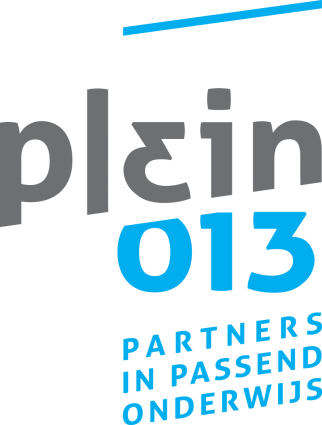 Telefoon:013-21 00 13 0Bezoekadres:Piushaven 3, TilburgPostadres:Postbus 13725004 BJ  Tilburginfo@plein013.nlwww.plein013.nl Telefoon:013-21 00 13 0Bezoekadres:Ringbaan Oost 240, Tilburginfo@plein013.nlwww.plein013.nl Postadres:Postbus 13725004 BJ  Tilburg